Автономная некоммерческая организация высшего и профессионального образования
 «ПРИКАМСКИЙ СОЦИАЛЬНЫЙ ИНСТИТУТ»(АНО ВПО «ПСИ»)УТВЕРЖДЕНАУченым советом АНО ВПО «ПСИ»(протокол от 12.05.2022 № 03)с изменениями, утвержденными Ученым советом АНО ВПО «ПСИ» (протокол от 06.02.2023 № 02)Председатель Ученого совета, ректорИ.Ф. Никитина Рабочая программа дисциплины «Трудовое право»Направление подготовки 38.03.02 Менеджмент Профиль – финансовый менеджментКвалификация выпускника: бакалаврФорма обучения: очная, очно-заочная, заочнаяПермь 2022  Рабочая программа дисциплины «Трудовое право» (далее – рабочая программа) разработана в соответствии с Федеральным государственным образовательным стандартом высшего образования – бакалавриат по направлению подготовки 38.03.02 Менеджмент, утвержденным приказом Министерства науки и высшего образования Российской Федерации от 12.08.2020 № 970 (с изменениями, внесенными приказом Министерства науки и высшего образования Российской Федерации от 26.11.2020 № 1456).Автор-составитель:Шипицина С.Е., к.э.н., доцент кафедры психологии и управленияРабочая программа рассмотрена и одобрена на заседании кафедры гражданского права и гражданского процесса, протокол № 6 от 14.04.2022.Зав. кафедрой гражданского права и гражданского процесса, к.ю.н., доцент			                 С.Г.ВоронцовОГЛАВЛЕНИЕ1.	ЦЕЛИ ОСВОЕНИЯ ДИСЦИПЛИНЫ	42.	МЕСТО ДИСЦИПЛИНЫ В СТРУКТУРЕ ОСНОВНОЙ ОБРАЗОВАТЕЛЬНОЙ ПРОГРАММЫ  ВЫСШЕГО ОБРАЗОВАНИЯ БАКАЛАВРИАТА	43.	КОМПЕТЕНЦИИ ОБУЧАЮЩЕГОСЯ, ФОРМИРУЕМЫЕ В РЕЗУЛЬТАТЕ ОСВОЕНИЯ ДИСЦИПЛИНЫ «ТРУДОВОЕ ПРАВО»	44.	СТРУКТУРА И СОДЕРЖАНИЕ ДИСЦИПЛИНЫ	55.	ОБРАЗОВАТЕЛЬНЫЕ ТЕХНОЛОГИИ	146.	ОЦЕНОЧНЫЕ СРЕДСТВА ДЛЯ ТЕКУЩЕГО КОНТРОЛЯ УСПЕВАЕМОСТИ,   ПРОМЕЖУТОЧНОЙ АТТЕСТАЦИИ ПО ИТОГАМ ОСВОЕНИЯ ДИСЦИПЛИНЫ И УЧЕБНО-МЕТОДИЧЕСКОЕ ОБЕСПЕЧЕНИЕ САМОСТОЯТЕЛЬНОЙ РАБОТЫ СТУДЕНТОВ	427. УЧЕБНО-МЕТОДИЧЕСКОЕ  И ИНФОРМАЦИОННОЕ ОБЕСПЕЧЕНИЕ ДИСЦИПЛИНЫ	538. МАТЕРИАЛЬНО-ТЕХНИЧЕСКОЕ ОБЕСПЕЧЕНИЕ ДИСЦИПЛИНЫ	56ЦЕЛИ ОСВОЕНИЯ ДИСЦИПЛИНЫЦель курса - формирование у студентов знаний, навыков и умений в области правового регулирования трудовых и иных, связанных с ними отношений, возникающих на основе трудового договора.Задачи курса:- ознакомление студентов с положениями основных нормативных актов, являющихся источниками трудового права и разнообразными теоретическими подходами к наиболее актуальным проблемам трудового права;- привитие студентам навыков самостоятельной работы с нормативными актами, научной и учебной литературой, юридическими документами, необходимыми при организации и осуществлении трудовой деятельности;- выработать у студентов умение правильного толкования норм права и их применения, составления юридических документов. МЕСТО ДИСЦИПЛИНЫ В СТРУКТУРЕ ОСНОВНОЙ ОБРАЗОВАТЕЛЬНОЙ ПРОГРАММЫ  ВЫСШЕГО ОБРАЗОВАНИЯУчебная дисциплина «Трудовое право» является дисциплиной по выбору вариативной части учебного плана по направлению подготовки 38.03.02 Менеджмент.Дисциплина «Трудовое право» является теоретическим и методологическим основанием для дальнейшего изучения таких дисциплин как «Финансовое право». КОМПЕТЕНЦИИ ОБУЧАЮЩЕГОСЯ, ФОРМИРУЕМЫЕ В РЕЗУЛЬТАТЕ ОСВОЕНИЯ ДИСЦИПЛИНЫ «ТРУДОВОЕ ПРАВО»Процесс изучения дисциплины направлен на формирование элементов следующих компетенций в соответствии с ФГОС ВО  по данному направлению:Общепрофессиональные компетенции:владением навыками поиска, анализа и использования нормативных и правовых документов в своей профессиональной деятельности (ОПК-1).Профессиональные компетенции:организационно-управленческая деятельность:владением навыками использования основных теорий мотивации, лидерства и власти для решения стратегических и оперативных управленческих задач, а также для  организации групповой работы на основе знания процессов групповой динамики и принципов формирования команды, умений проводить аудит человеческих ресурсов и осуществлять диагностику организационной культуры (ПК-1).предпринимательская деятельность:владением навыками подготовки организационных и распорядительных документов, необходимых для создания новых предпринимательских структур (ПК-20).Перечень планируемых результатов обучения по дисциплине (модулю), соотнесенных с планируемыми результатами освоения образовательной программыВ результате освоения дисциплины студент должен: Знать: функции и роль трудового права в современных условиях; понятие, структуру и особенности трудовых и иных, связанных с ними отношений; правовые основы трудовой деятельности, особенности предмета и метода правового регулирования трудового права; виды правовых норм и нормативных правовых актов; систему источников трудового права; правовые основы государственного контроля (надзора) в сфере труда.Уметь: оперировать юридическими понятиями и категориями; анализировать юридические факты и возникающие в связи с ними трудовые и иные связанные с ними отношения; толковать и правильно принимать решения и совершать юридические действия в рамках трудовой деятельности, соответствующие закону; давать заключения и консультации по вопросам осуществления трудовой деятельности. Владеть: юридической терминологией, навыками работы с НПА, навыками анализа различных правовых явлений и юридических фактов, анализа правоприменительной практики, навыками разрешения конфликтов и проблем, реализации норм материального и процессуального права, принятия мер по защите прав и имущественных интересов предпринимателей. СТРУКТУРА И СОДЕРЖАНИЕ ДИСЦИПЛИНЫОбщая трудоемкость дисциплины составляет 4 зачетные единицы,  144 часа.Очная форма обучения (срок обучения 4 года)Заочная форма обучения (срок обучения 3,6 лет)Структурные  параметры формирования у студентов комплекса общекультурных и профессиональных компетенцийСодержание разделов дисциплиныТема 1. Предмет, метод и система трудового права РоссииМесто и роль трудового права в системе правовых отраслей. Предмет регулирования  трудового  права.  Метод  трудового  права.  Задачи и функции трудового права. Сфера действия трудового права. Соотношение трудового  права  и  других отраслей права,  регулирующих отношения, связанные с трудом. Система отрасли и система науки трудового права.  Система учебной дисциплины. Система законодательства о труде.Тема 2.  Источники трудового праваПонятие, система и структура источников трудового права. Классификация и виды источников трудового права. Формы участия государства в регулировании труда. Значение актов высших судебных органов по применению источников трудового права. Социальное партнерство. Соглашения и коллективные договоры как источники трудового права. Единство и дифференциация трудового законодательства. Действие источников трудового права в пространстве, во времени и по кругу лиц.Тема 3. Основные принципы трудового права Понятие и классификация принципов трудового права. Динамика принципов трудового права.  Содержание принципов трудового права.Тема 4.  Система правоотношений трудового праваПонятие и виды правоотношений. Характеристика правоотношений  сфере труда. Состав трудового правоотношения. Особенности правоотношений в сфере труда.Тема 5. Субъекты трудового праваПонятие и  виды  субъектов  трудового  права.   Правовой   статус субъекта.   Трудовая  правосубъектность.  Гражданин  (работник)  как субъект трудового права.  Работодатели как субъекты трудового права. Трудовой коллектив как субъект трудового права. "Третье" лицо как субъект трудового права. Особенности правового положения. Права и обязанности субъектов трудового права. Формы участия трудовых коллективов в правовом регулировании труда. Понятие профсоюза, порядок его организации. Правовое регулирование  деятельности профсоюзов.  Гарантии деятельности профсоюзов, формы их участия в правовом регулировании труда.Тема 6. Социальное партнерство в сфере трудаПонятие социального партнерства. Субъекты социального партнерства. Формы и уровни социального партнерства. Ответственность сторон социального партнерства. Участие работников в управлении организацией. Тема 7.  Трудовой  договорПонятие и значение трудового договора. Содержание трудового договора. Порядок заключения трудового договора. Виды трудовых договоров. Особенности отдельных видов договоров. Различие между трудовым договором и гражданско-правовым договором. Испытательный срок. Перевод на другую работу. Изменение существенных условий труда. Случаи, порядок, последствия отстранения от работы. Прекращение трудового договора. Прекращение трудового договора по инициативе работника. Прекращение трудового договора по инициативе работодателя. Прекращение трудового договора по обстоятельствам, не зависящим от воли сторон. Оформление увольнения, правовые последствия незаконного увольнения.Тема 8.  Рабочее  времяПонятие рабочего времени по трудовому праву. Правовое регулирование рабочего времени. Продолжительность рабочего времени. Виды рабочего времени. Режим рабочего времени и порядок его установления. Учет рабочего времени. Тема 9. Время отдыхаПонятие и виды времени отдыха. Перерывы в работе, включаемые в норму рабочего времени. Отпуска: виды, порядок предоставления. Отпуск без сохранения заработной платы. Льготы  для лиц, совмещающих работу с обучением.Тема 10. Заработная плата и нормирование трудаПринципы правовой организации оплаты труда (заработной платы) и ее понятие. Методы правового регулирования оплаты труда. Система и формы оплаты труда. Тарифная система. Оклад. Поощрительные выплаты. Надбавки, доплаты к основному размеру оплаты труда. Оплата при отклонении от нормальных условий труда. Правовая охрана заработной платы. Порядок удержания из заработной платы. Нормы труда, порядок их пересмотра и введения новых норм.Тема 11. Гарантии и компенсацииГарантийные выплаты и доплаты. Их понятие и виды. Оплата при вынужденных отпусках или при вынужденном сокращенном рабочем времени. Гарантии при приеме, переводе (перемещении) и увольнении. Гарантии по оплате труда для лиц совмещающим работу с обучением. Компенсационные выплаты. Возмещение командировочных расходов. Компенсации при переезде в другую местность. Компенсации за использование работником личного имущества.          Тема 12. Трудовая дисциплина  и дисциплинарная ответственностьПонятие и значение дисциплины труда, методы ее обеспечения. Правовое регулирование внутреннего трудового распорядка и дисциплины труда. Права и обязанности сторон трудового договора в сфере дисциплины труда. Меры поощрения и порядок их применения. Состав дисциплинарного проступка. Дисциплинарная ответственность и ее виды. Порядок и сроки наложения дисциплинарных взысканий. Порядок обжалования дисциплинарных взысканий.Тема 13. Особенности регулирования труда отдельных категорий работниковПравовое регулирование труда несовершеннолетних. Правовое регулирование труда женщин. Правовое регулирование труда инвалидов. Правовое регулирование труда совместителей. Правовое регулирование труда спортсменов. Правовое регулирование труда руководителей.Тема 14. Охрана трудаПонятие охраны труда и ее значение. Законодательство об охране труда. Государственная политика и государственное управление в области охраны труда. Право работника на охрану труда и его гарантии. Обязанности работодателя в сфере охраны труда. Обеспечение охраны труда. Ответственность работодателя и работника. Особая охрана труда женщин.  Особая охрана труда молодежи. Особая охрана труда лиц с пониженной трудоспособностью.Тема 15. Материальная ответственностьУсловия и виды материальной ответственности сторон трудового договора. Материальная ответственность работодателя за ущерб и вред, причиненный работнику. Ответственность работодателя за вред здоровью работника причиненного трудовым увечьем и профессиональным заболеванием. Материальная ответственность работника за ущерб, причиненный работодателю. Ограниченная и полная материальная ответственность работников. Коллективная (бригадная) материальная ответственность. Отличие от гражданско-правовой имущественной ответственности.Тема 16. Защита трудовых прав работниковЗащита трудовых прав работников общественными организациями. Судебная защита. Органы надзора и контроля за соблюдением трудового законодательства.  Полномочия  органов по надзору   за  охраной  труда.  Самозащита трудовых прав.Тема 17. Трудовые спорыПонятие, виды и причины трудовых споров. Стороны и содержание трудовых споров. Органы по рассмотрению индивидуальных трудовых споров. Порядок рассмотрения индивидуальных трудовых споров. Органы по рассмотрению коллективных трудовых споров. Порядок рассмотрения коллективных трудовых споров. Решение по трудовому спору и его исполнение. Понятие и порядок проведения забастовки. Незаконная забастовка.   Тема 18. Международно-правовое регулирование трудаМеждународные трудовые отношения и МЧП России. Соотношение МЧП и Трудового права. Правовое регулирование трудовой деятельности иностранцев в РФ. Гарантии права на труд. Правовое регулирование труда граждан РФ за границей. Деятельность МОТ. Конвенции и Рекомендации МОТ. Общепризнанные нормы и принципы международного права.ОБРАЗОВАТЕЛЬНЫЕ ТЕХНОЛОГИИПри реализации программы дисциплины используются различные образовательные технологии.Аудиторные занятия проводятся в виде лекций и практических занятий.На всех лекциях  используются  мультимедийные материалы по программе «Power Point»   и применяются  ПК и компьютерный проектор. Лекции могут проводиться с элементами дискуссии, постановкой проблем, использованием метода провокации.   При проведении практических занятий используются активные и интерактивные формы проведения занятий: •	групповая дискуссия;•	мозговой штурм;•	работа в малых группах;•	составление юридического документа;•	тестирование;•	ролевая (деловая) игра и др. Лекция выступает ведущей формой обучения. На всех лекциях используются  мультимедийные материалы по программе «Power Point»   и применяются  ПК и компьютерный проектор.  Лекция вооружает обучающихся знаниями. На лекции преподаватель всегда ориентирует обучающихся на высокую самостоятельную работу, обращает внимание на такие аспекты учебного материала, которые требуют дополнительной проработки, дает советы по анализу наиболее проблемных вопросов.Второе место среди форм обучения традиционно занимает практическое занятие. Эта форма применяется для обсуждения наиболее сложных тем учебной программы под руководством преподавателя, и, как правило, является производным от лекции, но не повторяет ее вопросы, а расширяет и углубляет их содержание. Практическое занятие является одной из наиболее сложных форм, поскольку обязывает его участников так организовать занятие, чтобы всех включить в активный мыслительный процесс, заинтересовать обсуждаемой проблемой и вовлечь в дискуссию. На данных занятиях обучающиеся занимаются решением практических задач, решение которых вырабатывает в юристе способность к постижению абстрактных понятий. Эта работа способствует формированию навыков практического применения теоретических знаний. Цель данного рода работы заключается в формировании особой способности видеть и различать общее и особенное правовых явлений.Изучение дисциплины осуществляется не только на лекционных и практических занятиях под руководством преподавателя, но также и в рамках самостоятельной работы.Под самостоятельной работой понимается планируемая работа обучающихся, выполняемая по заданию и при методическом руководстве преподавателя, но без его непосредственного участия. Она предназначена не только для овладения знаниями по изучаемой учебной дисциплине, но и для формирования навыков самостоятельной работы в учебной, научной и профессиональной деятельности, способности самостоятельно решать возникающие проблемы. Дидактические задачи самостоятельной работы обучающихся состоят прежде всего в том, чтобы: закреплять знания и умения, полученные в часы аудиторных занятий, расширять и углублять их; формировать умения и навыки самообразования; развивать познавательную активность, самостоятельность мышления и творческие способности.Достижение высокого конечного результата в изучении предмета зависит не только и не столько от преподавателя, сколько от уровня развития и степени подготовленности обучающихся. Успех обучения достигается благодаря их активной деятельности, осуществляя которую они демонстрируют уровень формирования общекультурных и профессиональных компетенций.Самостоятельная работа студентов  предусматривает такие  виды работ     без руководства преподавателя, как  работа с опорным конспектом, изучение дополнительной литературы, терминов,  материалов сайтов, рефераты, эссе, составление схем, тесты.Самостоятельная работа студентов  также обеспечивается учебной и дополнительной  литературой, официальными, справочно-библиографическими и специализированными периодическими изданиями, доступом к электронно-библиотечной системе5.1.Основные  темы практических занятийТема 1. Предмет, метод и система трудового права России Вопросы к теме1.Понятие общественной организации труда.2. Понятие и особенности предмета трудового права. 3.Сущность трудовых и иных непосредственно связанных с ними отношений. 4.Понятие и особенности метода трудового права. Нормативные акты и специальная литература1. Ст.11, 15  ТК РФ; ст.170 ГК РФ ( с изм.)2. Рекомендация МОТ № 198 «О трудовом правоотношении» . ( с изм.).3. Письмо  УФНС России по г. Москве от 25.12.2007 № 21-11/123985.4. Письмо Фонда социального страхования РФ от 20.05.1997 № 051/160-97 «Рекомендации по разграничению трудового договора и смежных гражданско-правовых договоров»// Межведомственный информационный бюллетень, № 10, 2001.5. Постановление ФАС Восточно-Сибирского округа от 10.04.2007 по делу N А69-297/06-3-7-10-Ф02-1797/07.6. Постановление ФАС Северо-Западного округа от 24.11.2008 по делу № А42-7515/2007.7. Постановление ФАС Московского округа от 26.10.2009 № КА-А40/11308/09.8. Постановление ФАС Московского округа от 19.01.2010 № КА-А41/14899-09 по делу А41/1844/09.9. Федин В.В. Юридический статус работников как субъекта трудового права: Монография. М.: ТК "Велби", Изд-во "Проспект". 2005.Вопросы к размышлению1. Чем можно объяснить тот факт, что в последнее время высшие учебные заведения отказались от практики отправки студентов 1 курса на обязательные сельскохозяйственные работы в сентябре? Правомерно ли было бы снова закрепление таких обязанностей студентов в уставах высших учебных заведений?2. Каковы последствия подмены трудовых отношений гражданско-правовыми для работника?3.  Что такое аутсорсинг и аутстаффинг? С какой целью работодатель выводит некоторые должности за штат и заключает по ним договоры аутстаффинга? Могут ли в  организации с работниками, выполняющими одну и ту же работу, быть заключены разные договоры?Задания1. Определите, на кого из перечисленных лиц распространяется трудовое законодательство:1)продавщица уличной торговой точки, работающая у индивидуального предпринимателя во время летнего периода;2) дворник сельской церкви;3) гражданин, зарегистрировавшийся как  ИП БОЮЛ;4) сотрудник ОВД, заключивший контракт на несколько месяцев в горячую точку;5) репетитор без регистрации в качестве ИП, занимающийся с ребёнком 3 раза в неделю;6) художница, продающая свои картины;7) гражданин, отбывающий наказание в колонии, где он работает поваром столовой;8) профессиональный баскетболист;9) гражданин, проходящий альтернативную гражданскую службу в тубдиспансере;10) инвалид-надомник, занимающийся изготовлением выключателей;11)культмассовик, приглашённый на предприятие для проведения новогоднего представления для детей работников;12) капитан дальнего плавания;13) гражданин Таджикистана, устроившийся каменщиком на стройку;14)гражданин Молдовы, выполняющий ремонтные работы в одном из коттеджей Полазны2.ЗадачаОбщее собрание участников общества с ограниченной ответственностью «Альтерно» приняло решение о внесении в устав ООО дополнительных оснований увольнения работников-участников общества. При обсуждении текста предлагаемых дополнений юрисконсульт Торопов указал на недопустимость увольнения работников по основаниям, не предусмотренным трудовым законодательством. Возражая ему, генеральный директор ссылался на то, что согласно закону об обществах с ограниченной ответственностью любой участник, недобросовестно исполняющий свои обязанности, может быть исключен из общества, а, следовательно, и уволен.Определите отраслевую принадлежность отношений по поводу использования труда участников хозяйственных обществ согласно законодательству РФ.3. ЗадачаАдминистрация спорткомплекса заключила договор с Кулешовым, по которому его бригада обязалась выполнить замену  стояков холодного и горячего водоснабжения в местах общего пользования. Работа длилась 5 дней вместо 7, определённых договором. По окончании работ, во время расчёта, Кулешов потребовал выплатить всем членам бригады вознаграждение за сверхурочные работы. Администрация спорткомплекса отказала в этом, ссылаясь на то, что хотя Кулешов и значился в договоре бригадиром, однако состав и даже фамилии членов бригады в договоре не были указаны. Как решить спор между Кулешовым и администрацией спорткомплекса? Какова природа возникших отношений?4. ЗадачаНа консультацию к юристу пришёл гражданин Чебыкин и задал следующие вопросы: «Я работал в ООО «Спектр» по договору подряда последние два месяца. Отношение начальства меня не устраивает, поэтому написал заявление об увольнении. Имеет ли право другая сторона договора заставить отработать меня 2 недели? Могу ли я не являться на работу уже на  следующий день после написания  заявления или это для меня чем-то грозит?»5. ЗадачаНа приём к юрисконсульту пришёл гражданин Кузнецов и попросил разъяснить ему, считается ли он принятым на работу и может ли требовать оформление трудовой книжки. Кузнецов пояснил, что работает менеджером в турагентстве, с ним  заключён договор, названный «Соглашением на выполнение работ», в соответствии с которым он является на работу к 09.00 каждый день, кроме субботы и воскресенья. Его рабочий день длится 9 часов, в течение дня он работает с клиентами, продаёт путёвки и получает за это вознаграждение в зависимости от количества проданных путёвок, подчиняется при этом директору агентства. В роли юрисконсульта дайте мотивированный ответ гражданину Кузнецову.6. ЗадачаКрюкова заключила с работодателем договор о работе на дому. Необходимый объем работ следовало выполнить за 14 дней. По окончании срока Крюкова потребовала оплаты сверхурочных, так как ей пришлось работать по 9 часов в день, и компенсации за работу в выходной день. Подлежат ли удовлетворению требования Крюковой?Назовите специфику правового статуса лиц, работающих на дому.7. Проанализируйте  судебную практику (в том числе Постановления ФАС, указанные  в списке литературы) и подготовьте рекомендации работодателю по  оформлению гражданско-правовых отношений.8. ЗадачаООО «Стройпрогресс» обратилось к Пономарёвой с целью заключить с ней договор, суть которого была - оказание юридических услуг (представительство в арбитражном суде по конкретному делу). Между сторонами был заключен договор, согласно которому его действие прекращается с вынесением решения судом первой инстанции. Дело рассматривалось в течение 5 месяцев. Выплаты по договору производились равными частями периодически в течение всего срока действия договора.Дайте правовую характеристику сложившихся между сторонами отношений. Изменится ли ситуация, если Пономарёва является предпринимателем без образования юридического лица?Тема 2. Источники трудового праваВопросы к теме1. Понятие и виды источников российского права и основных источников трудового права РФ.2. Система нормативных правовых актов, содержащих нормы трудового права, и принципы соотношения (соподчинения) актов.3. Понятие и виды законов – источников трудового права, характеристика Конституции России как основополагающего источника трудового права РФ.4. Понятие и виды иных правовых нормативных актов, содержащих нормы трудового права РФ.5. Место договоров и соглашений в системе источников трудового права.6. Международные  договоры о труде как источник трудового права. Соотношение международного трудового права, европейского права занятости  и трудового права России.7. Значение и виды региональных нормативных актов, актов местного самоуправления и локальных нормативных актов, содержащих нормы трудового права.8. Единство и дифференциация трудового права и законодательства о труде.9. Роль актов судебной практики и обычаев в сфере действия трудового права России.10. Действие нормативных актов – источников российского трудового права во времени, в пространстве и по кругу лиц. Действие союзных нормативных актов в России.Тема 3.Основные принципы трудового права Вопросы к теме1.Понятие принципов трудового права, их общая характеристика и классификация.    2. Изменение принципов трудового права в связи с переходом к рыночным отношениям и формированием рынков труда в России. 3.Содержание основных принципов трудового права. Представление о принципах институтов трудового права.  Тема 4. Система правоотношений трудового права Вопросы к теме1. Понятие правоотношений в сфере действия трудового права России. 2. Классы таких правоотношений.3. Субъекты индивидуальных трудовых правоотношений.4. Объект индивидуальных трудовых правоотношений.5. Содержание индивидуальных трудовых правоотношений.6. Основания возникновения индивидуальных трудовых правоотношений.7. Иные юридические факты, с которыми связана динамика индивидуальных трудовых правоотношений.8. Проблема коллективных трудовых правоотношений в зарубежном и национальном трудовом праве.9. Характеристика основных особенностей иных правоотношений, непосредственно связанных с трудовыми правоотношениями.Тема 5. Субъекты трудового права Вопросы к теме1. Понятие и виды субъектов трудового права. Трудовая правоспособность и дееспособность и их особенности. 2. Работник – субъект трудового права. 3. Работодатель как субъект трудового права.4. Профсоюзы и их органы – субъекты трудового права.5. Коллектив работников, его представители, полномочия и особенности в качестве субъекта трудового права.6. Главные тенденции в развитии законодательства об основных субъектах трудового права.Нормативные акты и специальная литература1. 1. Ст. 20  ТК РФ. ( с изм.)2. Ст. 30  ГК РФ. ( с изм.)3. Федеральный закон от 25.07.2002 N 115-ФЗ  "О правовом положении иностранных граждан в РФ". ( с изм.)4. Постановление Правительства РФ от 25.05.1994 № 522 "О мерах по обеспечению психиатрической помощью и социальной защите лиц, страдающих психическими расстройствами". ( с изм.)5. Постановление Правительства РФ от 11 октября . N 755 «Об утверждении перечня объектов и организаций, в которые иностранные граждане не имеют быть принятыми на работу» ( с изм.).6. Постановление Правительства РФ от 30 декабря . № 941 «О порядке выдачи иностранным гражданам и лицам без гражданства разрешения на работу». ( с изм.)7. Письмо Росздравнадзора от 21.12.2006 N 01И-984/06 "О порядке применения Постановления Правительства Российской Федерации от 15.11.2006 N 683".8. Никишенко А.В.Проблемы квотирования иностранной рабочей силы в России // Трудовое право. № 2. 2009.9. Вазягин, А.С. Понятие, признаки, субъекты и содержание трудовых правоотношений в современном законодательстве // Трудовое право, 2009,  № 1. Вопросы к размышлению1.Чем отличается трудовая правосубъектность от гражданской правосубъектности?2. Кто из субъектов трудового права может обратиться в суде за защитой своих прав и интересов?3. В чём разница между трудовой правосубъектностью  работодателя - юридического лица и работодателя - физического лица-индивидуального предпринимателя?4. Распространяется ли общее правило оформления трудовых отношений с 16 лет на иностранных граждан, устраивающихся на работу в России?5. При каких условиях иностранный гражданин может работать в качестве индивидуального предпринимателя на территории России и нанимать на работу российских граждан?Задания1. Составьте таблицу, в которой отражены основания возникновения и прекращения трудовой правосубъектности работника2. Задача  Пациентам психиатрической больницы было рекомендовано в качестве трудовой терапии изготовление деревянных сувениров. Впоследствии эти сувениры реализовывались администрацией больницы. Опекун одного из больных обратился в суд с исковым заявлением о взыскании заработной платы, которая, по его мнению, причитается его подопечному за выполненную работу. Какое решение должен вынести суд?3. Задача Крюкова заключила с работодателем договор о работе на дому. Необходимый объем работ следовало выполнить за 14 дней. По окончании срока Крюкова потребовала оплаты сверхурочных, так как ей пришлось работать по 9 часов в день, и компенсации за работу в выходной день. Подлежат ли удовлетворению требования Крюковой?Назовите специфику правового статуса лиц, работающих на дому.Тема 6. Социальное партнерство в сфере трудаВопросы к теме1. Понятие и принципы социального партнерства.2. Стороны и органы социального партнерства.3. Уровни и формы социально-партнерских отношений в России. 4. Стороны коллективного договора и их представители.5. Процедура заключения коллективного договора.6. Структура и содержание коллективного договора.7. Действие коллективного договора, порядок внесения изменений, контроль за его исполнением.8. Классы коллективных соглашений.9. Стороны коллективных соглашений и их представители.10. Порядок заключения коллективных соглашений.11. Структура и содержание коллективных соглашений.12. Действие коллективных соглашений. Присоединение и распространение действия коллективных соглашений.13. Ответственность за неисполнение коллективных договоров и соглашений.14. Участие работников в управлении организацией.Нормативные акты и специальная литература1. Гл. 3-9 ТК РФ. ( с изм.)2. Федеральный закон от 01.05.1999  «О Российской трехсторонней комиссии по регулированию социально-трудовых отношений». ( с изм.)3. Федеральный закон от 30.10.2002 № 156-ФЗ «Об объединениях работодателей» ( с изм.)4. Гусов К.Н. Общая ценность коллективного договора как акта социального партнёрства // Известия МГИУ. 2006. № 2.5. Шебанова А.И. Новое  в  правовом регулировании соглашений как одной из форм социального партнёрства в сфере труда // Справочник кадровика. 2007. № 8. ЗаданияЗадача 1 При обсуждении условий регионального коллективного соглашения представители союза работодателей выдвинули предложение о предоставлении дотации из областного бюджета на развитие транспортной сети. Представители Администрации области возражали против такой редакции, так как коллективное соглашение должно регулировать социально-трудовые отношения.Назовите участников данного коллективного соглашения. Измените редакцию предложения работодателей таким образом, чтобы оно соответствовало цели коллективного соглашения. Составьте проект регионального коллективного соглашенияЗадача 2 Председатель профсоюзной организации представил руководителю государственного организации недавно заключенное отраслевое тарифное соглашение и потребовал выполнения в организации условий данного соглашения, особенно в части установления новых, тридцатипроцентных надбавок к заработной плате. Руководитель заявил, что в организации действует коллективный договор, устанавливающий двадцатипроцентную надбавку, поэтому именно коллективный договор, а не отраслевое тарифное соглашение подлежит применениюПравомерны ли требования председателя профсоюзной организации? Составьте юридическое заключение.Задача 3 В профессиональном тарифном соглашении содержится положение о том, что дополнительный отпуск, а также доплаты к заработной плате устанавливаются только тем работникам организации, которые являются членами профсоюзной организации; при невыполнении условий настоящего соглашения трудовой договор с руководителем организации подлежит расторжению по требованию профсоюзной организации. Правомерны ли условия, указанные в профессиональном тарифном соглашении? Составьте юридическое заключение. Какие меры может предпринять работодатель для того, чтобы привести условия профессионального тарифного соглашения в соответствие с действующим законодательством?Задача 4 На заседании комиссии по ведению переговоров профсоюз предложил включить в коллективный договор условие о необходимости строительства жилого дома для работников организации. Представители работодателя согласилась пойти навстречу, если коллективный договор будет содержать условие о том, что каждый работник, претендующий на получение квартиры, должен отработать в свободное от основной работы время на строительстве дома не менее 50 рабочих дней и производить отделочные работы выделенной квартиры самостоятельноПрофсоюз возражал против предложения работодателя, ссылаясь на нарушение права на свободный труд.Составьте юридическое заключение по поводу правомерности выдвинутых предложенийЗадача 5 В государственный орган по труду поступил коллективный договор, содержащий условие о том, что дети ветеранов труда имеют преимущество при поступлении на работу в данную организацию, и о том, что каждый работник организации обязан в полном объеме возместить вред, причиненный имуществу организации.Составьте заключение по данным условиям.Может ли несоответствие условий коллективного договора законам повлечь за собой отказ в регистрации коллективного договора?Задача 6 В организации действуют одновременно три профсоюза в целях защиты интересов работников по профессиональному признакуРаботодатель предложил заключить новый коллективный договор, так как срок старого истек. Профсоюз авиадиспетчеров предложил создать отдельную комиссию по ведению переговоров в целях обеспечения защиты интересов авиадиспетчеров. Приказом работодателя были созданы две комиссии по ведению переговоров. Первая — из представителей профсоюза авиадиспетчеров и представителей работодателя, и вторая — из представителей иных профсоюзов и представителей работодателяНа заседании первой комиссии стороны не смогли прийти к согласию по поводу редакции условий коллективного договора. Вторая комиссия разработала проект коллективного договора и вынесла его на обсуждение работников и назначила дату конференции по принятию коллективного договораПрофсоюз авиадиспетчеров радиограммой запретил членам профсоюза являться на конференцию. Ни один представитель авиадиспетчеров на конференцию не прибыл. Тем не менее, на конференцию прибыло 2/3 делегатов от иных работников организации, был обсужден проект коллективного договора, разработанный второй комиссией, и на его основе принят коллективный договорПрофсоюз авиадиспетчеров заявил, что заключенный коллективный договор на авиадиспетчеров не распространяется, так как они не принимали участия в его разработке, и подал заявление в суд о признании коллективного договора недействительным из-за нарушения процедуры заключения коллективного договора.Составьте заключение специалиста.Тема 7. Трудовой договорВопросы к теме1. Понятие трудового договора.2. Стороны трудового договора, его форма и содержание.3. Сведения о сторонах и условия трудового договора.4. Процедура заключения трудового договора.5. Основные трудоправовые гарантии, предоставляемые претендентам при заключении трудового договора.6. Общие и специальные правила об испытании при приеме на работу.7. Медицинские осмотры при приеме на работу.8. Специальные правила заключения трудовых договоров с отдельными категориями работников, в отдельных отраслях хозяйства и управления. 9. Заключение трудового договора с позиции реализации неотъемлемого права человека на труд и права работодателя на подбор кадров.10. Причины и виды изменений трудовых договоров.11. Перемещение на другое рабочее место.12. Понятие переводов на другую работу.13. Временные переводы, допускаемые и без согласия переводимых лиц. 14. Временные переводы, допускаемые только при согласии переводимого лица.15. Постоянные переводы работников.16. Изменения определенных сторонами условий трудового договора по причинам, связанным с изменением организационных или технологических условий труда.17. Изменения на основании ст. 75 Трудового кодекса  РФ.18. Понятие отстранения от работы по российскому трудовому праву. Его отграничение от  перевода на другую работу и увольнения.19. Виды отстранения от работы.20.Классификация оснований прекращения трудового договора.21.Прекращение трудового договора по обоюдной воле сторон и по инициативе работника.22.Прекращение трудового договора  по инициативе работодателя за невиновное поведение работника.23.Прекращение трудового договора  по инициативе работодателя за виновное поведение работника.24.Прекращение трудового договора по обстоятельствам, не зависящим от воли сторон.25.Прекращение трудового договора вследствие нарушения обязательных правил при заключении трудового договора. 26.Гарантии для отдельных категорий работников при прекращении трудового договора.27.Оформление увольнений и их правовые последствия.Нормативные акты и специальная литература:Федеральный закон от 8 января . № 3-ФЗ «О наркотических средствах и психотропных веществах» ( с изм.).Федеральный закон от 29 июля . № 98-ФЗ «О коммерческой тайне» ( с изм.).Указ Президента РФ от 30 ноября . №1203 «Об утверждении сведений,отнесённых к государственной тайне»  (с изм.).Указ Президента РФ от 6 марта . № 188 «Об утверждении перечня сведений конфиденциального характера» (с изм.)Указ Президента РФ от 1 февраля . № 110 «О проведении аттестации государственных гражданских служащих».( с изм.)Постановление Правительства РФ от 16 марта . N 234 «О порядке заключения трудовых договоров и аттестации руководителей федеральных государственных унитарных предприятий» ( с изм.)).Письмо Роструда от 30.04.2008 N 1028-с «Об увольнении работника вследствие недостаточной квалификации».Постановление   Пленума    Верховного   Суда   РФ от 17 марта . «О применении судами РФ Трудового кодекса РФ»  (ред. от 28 декабря .).  Елютина  Е.В.  Правовая   регламентация    сохранения    тайны//  Государство   и   право.  № 8. 2002.Козлова Е.Б. Правовые аспекты аттестации работников//Трудовые споры. № 11. 2007.Костян  И.А. Порядок  учёта  мнения  выборного  профсоюзного  органа  при увольнении работника // Справочник кадровика. № 11. 2005.Костян И.А. Прекращение трудового договора. М., 2004.Полетаев Ю.Н. Прекращение трудового договора в связи с привлечением работника к уголовной или административной ответственности // Вопросы трудового права. № 6. 2006.Федин В.В. Увольнение работника в случае несоответствия занимаемой должности или  выполняемой работы вследствие недостаточной квалификации // Трудовые споры № 8. 2006.7. Федин В.В. Увольнение   в    случае   совершения   виновных    действий    работников, непосредственно  обслуживающих  денежные  или  товарные  ценности //  Трудовые  споры. № 11. 2008.Устинова С.А. Судебная практика рассмотрения трудовых споров, связанных с восстановлением на работе работников, уволенных за прогул // Трудовое право. № 12. 2008.Вопросы и задания1. Какие условия должны быть соблюдены, чтобы увольнение по инициативе работодателя было произведено в рамках закона?2. Перечислите  возможные последствия признания увольнения незаконным.3. Для каких категорий работников увольнение даже в связи с их виновными действиями не допустимо?4. Для каких категорий работников и по каким основаниям работодатель не вправе самолично принимать решение об увольнении?5. Какие действия работодателя должны предшествовать увольнению в связи с несоответствием занимаемой должности или выполняемой работе?6. Перечислите профессии, для которых отказ или уклонение без уважительных причин от медицинского освидетельствования  является  нарушением, подлежащим дисциплинарному взысканию?7. Подлежит ли увольнению работник, выполняющий воспитательные функции, если он совершил аморальный поступок вне места работы? Можно ли считать аморальным поступком для учительницы подработку в свободное от работы время в стрипбаре?8. Является ли отказ работника от заключения письменного договора о полной материальной ответственности неисполнением трудовых обязанностей, а значит, основанием для увольнения?9. Будет ли считаться прогулом отсутствие на рабочем месте работника в течение 3 часов, если он работает в режиме неполного рабочего дня и его смена длится 4 часа?10. Предприятие сдает машину в аренду с экипажем. Водитель работает по трудовому договору. Предприятие, которое он обслуживает, написало на него жалобу, что он неаккуратно водит машину:  создает аварийные ситуации, что угрожает жизни как пешеходов, так и перевозимых людей. Начальство наложило на него 2 дисциплинарных взыскания. По какой статье его можно уволить?11. Составьте пошаговую инструкцию для работодателя по процедуре увольнения - за прогул; - за появление на работе  в состоянии опьянения12.  Какие сведения не являются коммерческой тайной?13. Как определить, когда хищение подлежит административной, а когда уголовной ответственности? Может ли данное условие быть значимым для решения вопроса об увольнении?14.  ЗадачаФурцева работала кондитером на фабрике «Рот Фронт».16 февраля её уволили    за совершение по месту работы хищения государственного имущества. Поводом   послужило задержание 10 октября на проходной фабрики с 20 плитками шоколада. В связи с этим охраной был составлен соответствующий акт и передан администрации для принятия мер. Оспаривая увольнение, Фурцева обратилась в суд с иском о восстановлении на прежней работе и выплате зарплаты за время вынужденного прогула. Законны ли её требования? 15. ЗадачаТокарь муниципального предприятия Новиков был уволен за нахождение на работе в нетрезвом состоянии, что было замечено за 30 минут до окончания смены. Считая увольнение неправильным, Новиков обратился в суд с иском о восстановлении на работе. В своем исковом заявлении он указал, что он в этот день выполнил норму выработки и не был отстранен администрацией от работы. Какое решение должен вынести суд? 16. ЗадачаСтарший мастер кожевенной фабрики Буянов приказом от 14 января . был уволен по требованию профсоюзного комитета. Причиной увольнения послужила заметка в стенной газете фабрики о его аморальном поведении в быту. Возмущенный этим увольнением, Буянов обратился в суд, настаивая на восстановлении его на прежней работе и оплате за вынужденный прогул. Какое решение должен вынести суд? 17. Задача Программист АО Серегин отсутствовал на работе более шести месяцев без уважительных причин. Работодатель уволил его по п. 6 а ст. 81 ТК РФ за длительный прогул. Серегин обратился в суд с требованием о восстановлении его на работе, ссылаясь на ст. 193 ТК РФ (дисциплинарная ответственность не может быть применена позднее шести месяцев со дня совершения проступка).Как будет решен спор? С какого момента должны исчисляться сроки для применения дисциплинарного взыскания, в том числе и увольнения за прогул? Что следует считать днем увольнения?18. Как произвести увольнение сотрудника (секретаря), который, нарушая всяческие этические нормы, пренебрежительно ведёт себя с директором, а  рядовым сотрудникам организации хамит и игнорирует их просьбы?19. Каким числом следует произвести увольнение сотрудника, чьё дело о хищении имущества организации (подлог отделочных материалов) передано в  суд?Тема 8. Рабочее время Вопросы к теме1. Понятие и общая характеристика видов рабочего времени.2. Нормальное рабочее время.3. Сокращенное рабочее время.4. Неполное рабочее время.5. Сверхурочные работы.6. Совместительство.7. Режим рабочего времени.8. Учет рабочего времени.Нормативные акты и специальная литература:Трудовой кодекс, гл. 15-16, ст. 113 гл. 17. ( с изм.)Постановление Наркомтруда СССР от 13 февраля . № 100 «О работниках с ненормированным рабочим днем». ( с изм.)Постановление Правительства Российской Федерации от 10 декабря . № 877 «Об особенностях режима рабочего времени и времени отдыха отдельных категорий работников, имеющих особый характер работы». ( с изм.)Приказ Минздравсоцразвития России № 588н от 13 августа . «Об утверждении порядка исчисления нормы рабочего времени на определённые календарные периоды времени (месяц, квартал, год) в зависимости от установленной продолжительности рабочего времени в неделю». (с изПроизводственный календарь  на 2012, 2013, 2014, 2015, 2016 год (Система «Гарант»).Архипов    В.В. Введение суточного графика работы // Трудовые споры. № 3. 2008.Гейц   И.В.   Нормирование   и   регламенты   (режимы)   рабочего   времени. М., 2002.Снигирёва И.О. Рабочее время и время отдыха. М., 2002.Рабочее время // Библиотека журнала «Трудовое право». М., 2002.Вопросы и задания1. В каких случаях введение сменного режима работы для организации/предприятия будет считаться оправданным? Каким(и) документом  регламентируется введение сменного режима работы? Каковы требования к составлению и введению в действие графика сменности?2. Просчитайте  месячную норму рабочего времени за март/ апрель  . при 40-часовой рабочей неделе; при 36-часовой рабочей неделе; при 30-часовой рабочей неделе; при 24-часовой рабочей неделе3. Высчитайте, какое количество человек той или иной специальности  на одно рабочее место должно быть определено, чтобы предприятие работало круглосуточно (при подсчёте полезного годового фонда рабочего времени не забудьте учесть возможные больничные из расчёта 10 дней в год)4. Объясните разницу между  сверхурочной работой и ненормированным рабочим днём. Каким категориям работников можно устанавливать ненормированный рабочий день? Кто и в каком порядке его устанавливает? Как компенсируется работа при ненормированном рабочем дне?5. Назовите отличия сокращенного рабочего времени от неполного. Оформите соответствующую таблицу.6. Составьте список категорий работников, которым федеральными законами (кроме ТК РФ) установлена сокращенная продолжительность рабочего времени. Обоснуйте данную льготу применительно к каждой группе работников.7. В каких случаях, при выполнении каких работ привлечение работника к работе в выходной или праздничный день будет оправданным? Должна ли смена в этот день быть укороченной?8. ЗадачаПри проверке соблюдения трудового законодательства в одном из учреждений были обнаружены приказы руководителя учреждения о рабочем времени сотрудников. Работникам бухгалтерии за переработку в дни ежемесячных, квартальных и годовых отчетов в порядке компенсации устанавливался сокращенный 4-часовой рабочий день после каждого дня переработки. Несовершеннолетним лицам, работающим в лаборатории, запрещалась работа с 10 часов вечера до 7 часов утра. Соответствуют ли трудовому законодательству приказы, изданные в данном  учреждении? Если не соответствуют, то какие нормы трудового законодательства послужат основанием для изменения или отмены таких приказов? 9. ЗадачаСторож Коломейцев в соответствии с графиком дежурств находился на работе 1 мая. В конце мая он обратился к администрации с просьбой оплатить ему работу 1 мая в повышенном размере. Администрация отказала ему, ссылаясь на то, что Коломейцев работал 1 мая по установленному графику и переработки в целом за май у него нет. Как Вы считаете, права ли администрация? 10. ЗадачаИнженер организации Богатов по заданию руководителя выехал в командировку в организацию, расположенную в другом городе. В указанной организации была установлена шестидневная рабочая неделя с одним выходным днем в воскресенье. По возвращении из командировки Богатов обратился к руководителю с просьбой предоставить ему другие дни отдыха за работу в субботу по месту командировки, поскольку в его организации установлена пятидневная рабочая неделя с выходными днями в субботу и воскресенье. Руководитель отказал Богатову, считая его требования необоснованными. Богатов обратился в КТС. Как следует решить данный спор?11. ЗадачаВ связи с получением выгодного заказа на выпуск новых машин, который надо было выполнить в сжатые сроки, гендиректор завода издал распоряжение об увеличении дня работников организации продолжительности рабочего дня на 2 часа, мотивируя это тем, что длительное время большинство  работников из-за финансово-экономических трудностей работали неполное рабочее время и если будет нарушен срок выполнения этой работы, завод понесёт большие убытки. Распоряжение было согласовано с выборным органом первичной профсоюзной организации завода.Законны ли действия администрации?12. ЗадачаВ котельной предприятия, расположенного в одном из районов Крайнего Севера,  была введена круглосуточная работа. Всего в январе . было 23 рабочих, 4  воскресных и 4 праздничных дня.  Котельная обслуживается бригадой операторов из четырех человек (двое мужчин и две женщины). Просчитайте, сколько часов сверхурочной работы бригады подлежит оплате в этом месяце. Учитывайте, что в районах Крайнего Севера норма рабочего времени для мужчин и женщин разная. 13. ЗадачаПравление сельскохозяйственного кооператива приняло решение об установлении сезонной продолжительности рабочей смены: в период весенне-летних полевых работ и уборки урожая продолжительность рабочего дня увеличивается до 10 часов, в осенне-зимний период, наоборот, уменьшается до 5 часов.Возможно ли установление подобного режима рабочего времени? Изменится ли решение задачи, если работодатель - государственное предприятие?14. Определите, имеют ли место нарушения при установлении следующих графиков работы:А) с 09.00 до 21.00 – 4 дня подряд, затем 2 выходных;Б) сутки через двое;В) два дня по 12 часов, затем 2 выходных дня?Тема 9. Время отдыхаВопросы к теме1. Понятие внерабочего времени, свободного времени и времени отдыха. 2. Нормирование времени отдыха. Общая характеристика видов времени отдыха.3. Правовое регулирование перерывов в работе.4. Правовое регулирование выходных и нерабочих праздничных дней. 5. Понятие и виды ежегодных оплачиваемых отпусков в РФ. Порядок их предоставления. 6. Дополнительные оплачиваемые отпуска: виды, продолжительность, основания и порядок предоставления.7. Правовое регулирование  отпусков без сохранения заработной платы.Нормативные акты и специальная литература:Закон РФ «О государственных гарантиях и компенсациях для лиц, работающих и проживающих в районах Крайнего Севера и приравненных к ним местностях» от 19.02.1993 №4520-1 (с изм.)Федеральный закон «О статусе военнослужащих» от 27.05.1998 №76-ФЗ ( с изм.) Федеральный закон от 27 июля . № 79-ФЗ «О государственной гражданской службе в Российской Федерации» (с изм. и доп.)Федеральный закон от 29.12.2006  № 255-ФЗ «Об обеспечении пособиями по временной нетрудоспособности по беременности и родам граждан, подлежащих обязательному социальному страхованию» ( с изм.)Постановление Правительства РФ от 30 декабря . № 1588 «Об установлении врачам общей практики (семейным врачам) и медицинским сёстрам врачей общей практики (семейных врачей) ежегодного дополнительного оплачиваемого отпуска за непрерывную работу в этих  должностях» ( с изм.)Постановление Правительства РФ от 11 декабря . № 884 «О правилах предоставления ежегодного дополнительного оплачиваемого отпуска работникам с ненормированным рабочим днём в организациях, финансируемых за счёт средств федерального бюджета» ( с изм.)Обзор кассационной и надзорной практики по гражданским делам Пермского краевого суда  // СПС «КонсультантПлюс».Коршунов Ю.Н. Время отдыха// Практика применения Трудового кодекса РФ. М., 2003.Снигирёва И.О. Рабочее время и время отдыха. М., 2002.Строгович Ю.Н. О предоставлении дополнительного «северного» отпуска работникам-совместителям // Кадры предприятия, 2005. № 3.Судебная практика по трудовым делам / Сост. Д.И.Рогачёв. М., 2004.Задания1. ЗадачаРешением администрации одного из отделений Сбербанка для уменьшения числа сверхурочных часов группе инкассаторов, работающих через день с 19 часов до 8 утра следующего дня, установлен ночью обеденный перерыв продолжительностью 4 часа с условием, что они во время этого перерыва не вправе отлучаться из помещения, где хранится денежная выручка. Свое решение администрация обосновала тем, что инкассаторы ничем не заняты. Какова цель перерыва рабочего дня? Через какое время работы он должен предоставляться? Какой должна быть его длительность? Рассмотрите законность решения администрации.2. ЗадачаПроконсультируйте работникаЯ работаю актёром в театре в режиме 6-и дневной рабочей  недели с выходным в понедельник. В этом году праздник  8 марта попадает на мой выходной, в понедельник.Сколько мне положено выходных?3. ЗадачаСтарший экономист НИИ Тимофеева поступила на работу 1 февраля 2009 года,  в августе ей был предоставлен отпуск 28 календарных дней, а с 10 октября она ушла в отпуск по беременности и родам. В августе 2011 года Тимофеева написала заявление о выходе из отпуска по уходу за ребёнком и ещё одно заявление  с просьбой предоставить ей ежегодный отпуск продолжительностью 28 календарных дней, однако получила отказ, т.к. к работе она не приступала и пока ещё не отработала хотя бы 6 месяцев. Тимофеева обратилась в КТС, настаивая на отпуске, мотивируя это тем, что декретный отпуск входит в общий трудовой стаж, а значит, её непосредственное отсутствие на работе не лишает её права на очередной отпуск. Оцените позиции сторон.4. ЗадачаУ руководителя учреждения накопилось за предыдущие годы (в том числе и когда действовал прежнее трудовое законодательство) 9 лет ежегодных оплачиваемых отпусков. Он - доктор наук, и его отпуск составляет 48 календарных дней.Можно ли  в текущем году отгулять отпуск за 2000/2001 год?  Можно ли уйти в отпуск за период ./2001г. на 28 календарных дней, а за 180 дней получить компенсацию, и, соответственно, в последующем количество дней отпуска останется по 28 дней в каждом из 8 лет?5. ЗадачаМедработник имеет отпуск  в  28 календарных дня и 12 дней дополнительного отпуска. Ежегодно в течение 6 последних лет сотрудница (работающий пенсионер) брала свой отпуск, дополнительный и еще 1,5-2 месяца отпуска за свой счет (уезжала на лето к внукам). В последний раз  очередной отпуск ей предоставлен не был. В отделе кадров пояснили, что, учитывая ее отпуска за свой счет, получается,  что за  последние 6 лет она в общей сложности не работала 345 дней, поэтому отпуск ей уже не положен. Якобы в предыдущие годы ей  не уменьшали ежегодный отпуск, а теперь вот так получается.Дайте правовую оценку ситуации.6.  ЗадачаСтудентка 3 курса  заочной формы обучения Кротова, успешно сдав экзамены, представила в отдел кадров по месту работы листок нетрудоспособности. Все семь дней болезни совпали с учебным отпуском. Кротова попросила перенести часть учебного отпуска, совпавшую с болезнью, на другое время. Работодатель в перенесении отпуска отказал. Правомерны ли действия работодателя?ЗадачаКретов, проработавший в районах Крайнего Севера 1 год и 8 месяцев, обратился к администрации с заявлением о предоставлении ему ежегодного, а также дополнительного отпуска за 2 года. Какой продолжительности отпуск должен быть предоставлен Кретову? 8. ЗадачаВ ООО «Сигма» 5 февраля был принят на работу технолог Сидоров. За работу с вредными условиями труда для всех работников цеха, куда был принят Сидоров, предусмотрен дополнительный отпуск в размере 15 рабочих дней. 4 июня этого же года Сидоров был переведен на работу в отдел, работникам которого дополнительный отпуск не полагается. Определите продолжительность отпуска для Сидорова, в который он должен пойти с 5 ноября.9. ЗадачаВ ОАО «Телта» были приняты на работу: * студент института Царёв - ночным сторожем на неполную рабочую неделю; * находящаяся в отпуске по уходу за ребёнком Скокова -  буфетчицей на неполный рабочий день; * бухгалтер Юрченко – для подготовки квартальных отчётов;* разработчик веб-приложений Пименов – частичная занятость, поскольку он работает в другом учреждении. Являются ли они совместителями? Имеют ли они право на ежегодный оплачиваемый отпуск (если имеют, то какой продолжительности)? Тема 10. Заработная плата и нормирование трудаВопросы к темеЦели и порядок нормирования труда работников. Виды норм труда и их применение для различных категорий работников.Основные понятия, используемые в связи с оплатой труда. Понятие и состав заработной платы. Основные государственные гарантии работникам по оплате труда. Минимальная заработная плата. Индексация заработной платы.Соотношение международного, централизованного и локального регулирования заработной платы.Порядок назначения и выплаты заработной платы.Применение тарифных систем в бюджетных и коммерческих организациях. Нормативные акты и специальная литература:Федеральный закон от 19 июня . № 82-ФЗ «О минимальном размере оплаты труда» (с изм.)Федеральный закон от 25 октября . «О тарифной ставке (окладе) первого разряда Единой тарифной сетки по оплате труда работников организаций бюджетной сферы». ( с изм.)Указ Президента РФ от 21 февраля . № 218 «О привлечении к дисциплинарной ответственности должностных лиц, виновных в несвоевременности выплаты заработной платы, пенсий и иных социальных выплат». ( с изм.)Указ Президента РФ от 28 февраля . «Об обеспечении своевременного финансирования заработной платы». ( с изм.)Постановление Правительства РФ от 14 октября . № 785 «О дифференциации в уровнях оплаты труда работников бюджетной сферы на основе Единой тарифной сетки»  ( с изм.)Постановление   Правительства РФ от 14.11.2009  N 925  «Об установлении величины прожиточного минимума…» (с изм.).Глазырин   В.В.   Оплата    и   нормирование   труда //   Хозяйство   и   право. № 8. 2002.Гетманенко В. Профессиональное оформление положения о премировании // Трудовое право. № 12. 2008.Кучма  М.И. Оплата   и  нормирование  труда. Практика  применения  ТК  РФ. М., 2003.Никитин   С.М., Степанова   М.П. Формирование   и   политика   заработной  платы: опыт экономически развитых стран // Трудовое право. № 6. 2003.Саликова Н.М. Оплата труда в РФ. Правовое исследование. Екатеринбург, 2002.Средний заработок: новый порядок расчёта / Серия: Труд и заработная плата. М., 2003.Яковлев Р.А. Особенности   организации   оплаты   труда   в особых условиях // Трудовое  право. № 6. 2002.Задания1.ЗадачаРаботник  Зуев по штатному расписанию получал оклад в размере МРОТ. После ДТП  Зуев стал инвалидом. По медицинскому заключению ему  было установлено сокращенное рабочее время. Можно ли  будет платить ему оклад меньше МРОТ?2. ЗадачаИз-за отсутствия заказов швейная фабрика не работала 3 недели. За период вынужденного простоя рабочим выплатили 2/3 среднего заработка. Профсоюзный лидер Бондарчук заявил, что согласно международным нормам работодатель обязан сохранить работникам заработок за этот период в полном объеме.Сравните российские и международные нормы по данному вопросу и сделайте свой вывод.3. Задача Проконсультируйте гражданина по следующей ситуации:01 июля я был уволен по соглашению сторон, о чём была сделана запись в трудовой книжке. На банковский зарплатный счёт была перечислена компенсация. Само соглашение составлено письменно не было. Теперь работодатель, ссылаясь на отсутствие письменного соглашения, угрожает подать в суд, отсудить обратно выплаченные деньги и уволить за прогулы. Имеет ли он на это право?4. ЗадачаВ июне 2007 года сотрудница  ушла в  отпуск по уходу за ребёнком  до 3 лет. В марте .  она  снова написала заявление на отпуск по беременности и родам. При получении  сумм больничного листа выяснилось, что декретные ей рассчитали, исходя из ставки 4401 руб (работает учителем информатики), без учёта стимулирующих выплат в размере 14% от заработной платы, которые  были введены в 2008 году. Экономисты ГОРОНО мотивировали  это тем, что данная выплата производится только работающим. Правомерно ли это? 5. Задача Работник убывает в командировку 30.05 (суббота), а  прибывает к месту назначения 31.05. В бухгалтерии  пояснили, что  30.05 ему оплатят как за работу в выходной день, 31.05 же оплате не подлежит, поскольку является воскресеньем. Правомерно ли это? Если нет, то как должен в таком случае оплачиваться день 31.05?  Должны ли также оплачиваться дни после выполнения командировочного задания, т.е. если работник убывает из места командировки домой в выходной день и находится в пути в выходной день?6. ЗадачаЗа февраль работником отработано 159 часов, из них в ночное время – 42, а в праздничные дни – 8 часов.  Рассчитайте, сколько должен получить работник, если Доплата за работу в ночное время составляет 40% часовой тарифной ставки (исходя из требований отраслевого соглашения). Часовая тарифная ставка – 100 рублей. Рассчитайте, сколько должен получить работник.Изменится ли сумма, если бы работник трудился в сменном режиме и к нему применялся суммированный учёт рабочего времени с отчётным периодом – 1 календарный месяц?7. ЗадачаВозраст работника составляет 16 лет. Должностной оклад официанта установлен в организации в размере 25 000 руб. в месяц. Сколько будет получать этот работник при повременной оплате труда?Тема 11. Гарантии и компенсацииВопросы к теме1. Стимулирующие и компенсационные выплаты.  2. Особенности оплаты труда при отклонении от нормальных условий труда.3. Ответственность работодателя за нарушение правил о заработной плате. Нормативные акты и специальная литература:Федеральный  закон от 19 февраля . № 4520-1 «О государственных гарантиях и компенсациях для лиц, работающих и проживающих в районах Крайнего Севера и приравненных к ним местностях» ( с изм.).Федеральный закон от 22 августа . № 125-ФЗ «О высшем и послевузовском профессиональном образовании» (с изм.)).Федеральный закон от 29 декабря . № 255-ФЗ «Об обеспечении пособиями по временной нетрудоспособности, по беременности и родам граждан, подлежащих обязательному социальному страхованию». ( с изм.)Постановление Госкомтруда СССР, Секретариата ВЦСПС, Минздрава СССР от 31 декабря . N 794/33-82 «Об утверждении основных положений о вахтовом методе организации работ»  (с изм.).Постановление Правительства от 13 октября 2008 года № 749 утверждено «Положение об особенностях направления работников в служебные командировки».( с изм.)ГПК РФ ст. 95  и ТК РФ ст. 171. ( с изм.)Постановление Правительства РФ  N 870 «Об установлении сокращенной продолжительности рабочего времени, ежегодного дополнительного оплачиваемого отпуска, повышенной оплаты труда работникам, занятым на тяжелых работах, работах с вредными и (или) опасными и иными особыми условиями труда» от 20 ноября . ( с изм.) Приказ   Минфина   России  от 2 августа . № 92н «О размерах выплаты суточных  при краткосрочных командировках на территории зарубежных стран». ( с изм.)Инструкция о порядке и размерах возмещения расходов и выплаты  вознаграждения лицам в связи с их вызовом в органы дознания, предварительного следствия, прокуратуру или в суд, утвержденная Постановлением Совета министров РСФСР от 14.06.90 № 245 (в редакции постановлений Правительства РФ от 02.03.93 № 187 и от 04.03.2003 № 140). ( изм.)1.Андреева   Л.,  Медведев   О.   Профориентация:    некоторые    правовые  Проблемы //  Вопросы  трудового права. № 9. 2006.Бляхман Б.Я. Командировки: новые аспекты и проблемы локального регулирования // Трудовое право. № 3. 2009.Кузнецова Т.В. Служебные командировки и их оформление // Трудовое право. № 9. 2002.Кучма М.И. Гарантии и компенсации. Практика применения ТК РФ. М., 2003.Лаптева Е.А.Оплата  больничного  листа при сменном графике работы // Трудовые споры. № 5. 2008.Миронов В.И. Гарантии и компенсации // Трудовое право. № 8. 2002.Вопросы и задания1. Чем отличаются гарантийные выплаты от компенсационных?2. Есть ли разница (если есть, то в чём?)  между тем, будет ли считаться отправление работника на  30 дней в другой регион командировкой или вахтой?3. ЗадачаНачальник отдела комплектации ОАО «Уралцветмет» Тюрин, менеджеры коммерческой службы  Чернов и Забелин были командированы в смежные организации, находящиеся в  Нижнем Тагиле, Ашхабаде и Гомеле.Какие компенсационные выплаты, в каком размере и в какой валюте они должны получить? На какой срок работники могут быть направлены в служебную командировку и кто его определяет?4. ЗадачаРаботник убывает в командировку 30.05 (суббота), а  прибывает к месту назначения 31.05. В бухгалтерии  пояснили, что  30.05 ему оплатят как за работу в выходной день, 31.05 же оплате не подлежит, поскольку является воскресеньем. Правомерно ли это? Если нет, то как должен в таком случае оплачиваться день 31.05?  Должны ли также оплачиваться дни после выполнения командировочного задания, т. е. если работник убывает из места командировки домой в выходной день и находится в пути в выходной день?5. ЗадачаДоцент ВШЭ Иваницкая на 2 недели была направлена для занятий в филиал института в г. Пермь. По возвращении она представила отчет, согласно которому ей должны оплатить стоимость проживания (1000 руб./в сутки за номер в гостинице); суточные за 14 дней; листок нетрудоспособности в связи с болезнью во время командировки (3 дня); расходы по ежедневному проезду трамваем и автобусом от гостиницы до филиала; проезд в купейном  вагоне, а также предоставить отгул за день отъезда - воскресенье. Правомерны ли ее требования?6. Назовите условия, при которых работникам, совмещающим работу с обучением, предоставляются гарантии и компенсации, предусмотренные гл. 26 ТК РФ.* Можно ли брать оплачиваемый учебный отпуск не полностью, а частично? Утрачивается ли  право на учебный отпуск, если уже часть срока, указанного в справке-вызове, отработана? * Вправе ли работодатель предоставлять студенту-заочнику дополнительный отпуск для сдачи экзаменов частями? Можно ли продлить отпуск, предоставленный для сдачи экзаменов, в случае болезни во время сессии, призыва на военные сборы?* Может ли учебный отпуск при наличии вызова на экзаменационную сессию быть предоставлен лицу, проработавшему в организации менее 6 месяцев?* Если работник неудовлетворительно сдал часть зачетов и экзаменов, вправе ли работодатель удержать с него ранее выплаченные суммы за время учебного отпуска?* Обязан ли работодатель в случае непредоставления учебного отпуска по требованию работника выплатить ему денежную компенсацию, перенести отпуск на другое время, не связанное с зачетами и экзаменами, или присоединить его к учебному отпуску в следующем году?* Вправе ли студент-заочник, получивший месячный отпуск и успешно сдавший все экзамены в течение 20 дней, остальные дни отпуска использовать для отдыха?* Вправе ли работник, совмещающий работу с обучением одновременно в двух образовательных учреждениях, требовать предоставления льгот по каждому виду обучения или они предоставляются только в одном из учебных заведений? Кто в таком случае осуществляет выбор — работник или работодатель?* Какие еще гарантии и компенсации в области рабочего времени и времени отдыха предоставляются работникам, обучающимся в образовательных учреждениях высшего и среднего профессионального образования, начального профессионального образования, а также в вечерних (сменных) образовательных учреждениях?7. Старший товаровед Маслов заключил срочный трудовой договор о работе в Находке сроком на 2 года. В связи с этим ему оплатили стоимость проезда и провоза багажа и выдали суточные. Прибыв в Находку, Маслов узнал, что ему выплатили не все компенсации. Какие компенсации не выплатили Маслову? 8. ЗадачаРаботник болел с 10.03. по 15.04. Оклад 5300 рублей. Расчётный период 2 месяца.Непрерывный стаж – 4 года.Исходные данные:I - 5300 оклад + 4250 премия + 2120 надб.II - 5300 оклад + 4100 премия + 2180 надб.Определите размер пособия по временной нетрудоспособности за указанный период болезни.9. ЗадачаБывший сотрудник ЧОП «Ягуар» Орлов через 2,5 месяца после увольнения по собственному желанию представил бухгалтерии больничный лист для получения  пособия по временной нетрудоспособности, мотивирую тем, что из-за болезни, которая началась на следующий день после увольнения и продолжалась 2,5 месяца, он не смог трудоустроиться в другую организацию. Получит ли Орлов пособие по временной нетрудоспособности? Если да, то в каком размере, с учётом того, что непрерывный стаж к моменту увольнения составил 10 лет. Изменится ли решение, если увольнение было бы  произведено по подп. 6 ст.81 ТК РФ? 10. Проанализируйте ст. 95 п. 2 ГПК РФ и ст. 171 ч. 2 ТК РФ. Определите, какой нормой следует руководствоваться в случае гарантийных выплат? Действует ли данное условие на работников, вызванных в суд в качестве истца или ответчика?11. В каких случаях, в каком порядке и в каком размере может быть сохранена заработная плата и произведены компенсационные выплаты следующим работникам:    а) ведущему специалисту Самойлову, призванному на 60-дневные военные учебные сборы и направленному для их прохождения в воинскую часть, находящуюся в другой местности, а также механику Шарову, призванному военкоматом на тренировочные занятия; б) экономисту Юрцеву, направленному на курсы повышения квалификации;  в) слесарю Казанкину, который, будучи донором, два раза в течение месяца сдал кровь, получив за второй раз денежное вознаграждение; г) бухгалтеру Стрельцовой, 10 дней исполнявшей обязанности присяжного заседателя в суде, и инженеру Скворцову, исполнявшему обязанности арбитражного заседателя в Арбитражном суде; д) заместителю директора Гарской, вызывавшейся в качестве свидетеля в налоговую инспекцию;е) механику Окуневу, который был вызван в суд в качестве свидетеля по уголовному делу; ж) специалисту отдела материально-технического снабжения Мышкиной, освобожденной от основной работы на период подготовки и проведения референдума и являющейся членом комиссии с правом решающего голоса; з) главному инженеру Петрову, избранному депутатом ЗС?Тема 12. Трудовая дисциплина и дисциплинарная ответственностьВопросы к теме1. Дисциплина труда работников: понятие, содержание и методы ее обеспечения.2. Правовое  регулирование  внутреннего  трудового  распорядка. 3. Поощрение за успехи в работе и за особые трудовые заслуги. 4. Понятие, основания и условия дисциплинарной ответственности. 5. Виды  дисциплинарной  ответственности. 6. Виды,  порядок применения и снятия дисциплинарных взысканий.НОРМАТИВНЫЕ АКТЫ И СПЕЦИАЛЬНАЯ ЛИТЕРАТУРА:ТК ГЛ. 37-39 (С ИЗМ.)ФЕДЕРАЛЬНЫЙ ЗАКОН ОТ 24 ИЮЛЯ . № 125-ФЗ «ОБ ОБЯЗАТЕЛЬНОМ СОЦИАЛЬНОМ СТРАХОВАНИИ ОТ НЕСЧАСТНЫХ СЛУЧАЕВ НА ПРОИЗВОДСТВЕ И ПРОФЕССИОНАЛЬНЫХ ЗАБОЛЕВАНИЙ»  ( С ИЗМ.)ПОСТАНОВЛЕНИЕ ПРАВИТЕЛЬСТВА РФ ОТ 16 ОКТЯБРЯ . N 789 «ОБ УТВЕРЖДЕНИИ ПРАВИЛ УСТАНОВЛЕНИЯ СТЕПЕНИ УТРАТЫ ПРОФЕССИОНАЛЬНОЙ ТРУДОСПОСОБНОСТИ В РЕЗУЛЬТАТЕ НЕСЧАСТНЫХ СЛУЧАЕВ НА ПРОИЗВОДСТВЕ И ПРОФЕССИОНАЛЬНЫХ ЗАБОЛЕВАНИЙ»  (С ИЗМ.).ПОСТАНОВЛЕНИЕ ПРАВИТЕЛЬСТВА РФ ОТ 15 ДЕКАБРЯ . № 967 «ОБ УТВЕРЖДЕНИИ ПОЛОЖЕНИЯ О РАССЛЕДОВАНИИ И УЧЁТЕ ПРОФЕССИОНАЛЬНЫХ ЗАБОЛЕВАНИЙ». ( С ИЗМ.)ПОСТАНОВЛЕНИЕ ПРАВИТЕЛЬСТВА РФ ОТ 14 НОЯБРЯ . № 823 «О ПОРЯДКЕ УТВЕРЖДЕНИЯ ПЕРЕЧНЕЙ ДОЛЖНОСТЕЙ И РАБОТ, ЗАМЕЩАЕМЫХ ИЛИ ВЫПОЛНЯЕМЫХ  РАБОТНИКАМИ, С КОТОРЫМИ РАБОТОДАТЕЛЬ МОЖЕТ ЗАКЛЮЧАТЬ ПИСЬМЕННЫЕ ДОГОВОРЫ О ПОЛНОЙ ИНДИВИДУАЛЬНОЙ ИЛИ КОЛЛЕКТИВНОЙ (БРИГАДНОЙ) МАТЕРИАЛЬНОЙ ОТВЕТСТВЕННОСТИ, А ТАКЖЕ ТИПОВЫХ ФОРМ ДОГОВОРОВ О ПОЛНОЙ МАТЕРИАЛЬНОЙ ОТВЕТСТВЕННОСТИ».( С ИЗМ.)6. ПРИКАЗ   МИНЗДРАВА РФ ОТ 24 ФЕВРАЛЯ . № 160 «ОБ ОПРЕДЕЛЕНИИ СТЕПЕНИ ТЯЖЕСТИ ПОВРЕЖДЕНИЯ ЗДОРОВЬЯ ПРИ НЕСЧАСТНЫХ СЛУЧАЯХ НА ПРОИЗВОДСТВЕ». ( С ИЗМ.)ПОСТАНОВЛЕНИЕ № 52 ПЛЕНУМА ВЕРХОВНОГО СУДА РФ ОТ 16 НОЯБРЯ . «О ПРИМЕНЕНИИ СУДАМИ ЗАКОНОДАТЕЛЬСТВА, РЕГУЛИРУЮЩЕГО МАТЕРИАЛЬНУЮ ОТВЕТСТВЕННОСТЬ РАБОТНИКОВ ЗА УЩЕРБ, ПРИЧИНЕННЫЙ РАБОТОДАТЕЛЮ». ( С ИЗМ.)ГУСОВ  К.Н.,   ФЕДИН В.В. ОТВЕТСТВЕННОСТЬ    РАБОТНИКА      ПО    НОРМАМ    ТК    РФ:  МАТЕРИАЛЬНАЯ И ДИСЦИПЛИНАРНАЯ // СПРАВОЧНИК КАДРОВИКА. № 2. 2003.ГУСОВ  К.Н.,   ПОЛЕТАЕВ   Ю.Н.   ОТВЕТСТВЕННОСТЬ   В   ТРУДОВОМ ПРАВЕ. М.: ПРОСПЕКТ, 2007.КОЗЛОВА   Т.А.  МАТЕРИАЛЬНАЯ   ОТВЕТСТВЕННОСТЬ   РАБОТНИКА // ТРУДОВОЕ  ПРАВО. № 7. 2003.КОЧАНОВА   Н.М.     РИСКИ     ОТ   НЕВЫПЛАТЫ     ЗАРАБОТНОЙ   ПЛАТЫ     КАК   СПОСОБА   ЗАЩИТЫ   ОТ ФИНАНСОВОГО КРИЗИСА // ТРУДОВЫЕ СПОРЫ. № 11. 2008.КУРЕННОЙ   А.М.   МАТЕРИАЛЬНАЯ     ОТВЕТСТВЕННОСТЬ     СТОРОН     ТРУДОВОГО ДОГОВОРА // ЗАКОНОДАТЕЛЬСТВО. № 5, 6. 2003.ПОЛЕТАЕВ Ю.Н. МАТЕРИАЛЬНО ОТВЕТСТВЕННЫЕ ЛИЦА. М., 2006.Вопросы и задания1. Как определить размер ущерба  и  каков порядок его возмещения?2. Каковы виды материальной ответственности работников за ущерб, причиненный организации?3. ЗадачаВасина была домработницей в семье коммерсанта. Занимаясь уборкой квартиры, она по неосторожности уронила дорогую китайскую вазу, которая разбилась. Хозяин квартиры заявил Васиной, что не желает ее больше видеть в своем доме, а зарплату за предыдущий месяц он удержит в качестве компенсации за причиненный ему ущерб.Правомерны ли действия коммерсанта? Каковы особенности регулирования трудовых отношений между отдельными гражданами?4. ЗадачаЗа недостачу  в супермаркете  в 900 тысяч  рублей,  выявленную в результате ревизии, всем продавцам стали выдавать только половину зарплаты, вторая же часть зарплаты шла на погашение материального ущерба (по тридцать тысяч на каждого).Дайте правовую оценку ситуации.5. ЗадачаВодитель трамвая Табачникова не вышла на работу в связи с пятидневной задержкой выплаты заработной платы, за что через неделю была уволена по подп. «а» п. 6 ст. 81 ТК. Табачникова обжаловала увольнение в суд, требуя восстановления на работе и оплаты времени вынужденного прогула как за период отказа от работы, так и за период после увольнения. В суде истица утверждала, что не совершила дисциплинарного проступка, а лишь защищала свое право на оплату труда. Представитель ответчика отказался признать исковые требования, заявив, что приостановка работы до выплаты задержанной суммы не означает, что работник может отсутствовать на рабочем месте. Решите спор.6. ЗадачаВодитель такси Удалов допустил аварию, за что был привлечен к уголовной ответственности. Через 2 недели следователь прекратил производство по делу на основании ч. 2 ст. 14 УК РФ (малозначительность деяния). Поскольку с Удаловым был заключен договор о полной материальной ответственности, администрация обратилась в суд с иском о взыскании с него убытков, связанных с аварией. Сумму иска составляли: 1) убытки, причиненные ремонтом автомашины; 2) суммы, идущие на возмещение несданной выручки в течение 2 дней ремонта машины; 3) суммы, выплаченные пассажиру в связи с его длительной нетрудоспособностью.Какое решение должен вынести суд?7. Определите:а) какой вид материальной ответственности должен быть применен к работникам, виновным в причинении ущерба в процессе работы? б) в какой сумме виновные должны возместить ущерб? в) в каком порядке следует взыскать причиненный ущерб, если виновные отказались от добровольного возмещения?8. ЗадачаВо время возвращения из служебной командировки (по пути из метро от вокзала к дому) сотрудник подвергся ограблению и получил тяжелые травмы, в результате которых пребывал на больничном более 8 месяцев (с прохождением государственной медико-социальной экспертизы и т.д.). Однако руководство учреждения отказалось признать травму “несчастным случаем на производстве” с выплатой соответствующих компенсаций и предоставлением иных предусмотренных законом льгот. Работники бухгалтерии мотивировали это тем, что несчастный случай произошел в то время, когда сотрудник  шел пешком от метро до места жительства, а не хотя бы во время следования поезда. Дайте правовую оценку ситуации. В какие сроки  работодатель  должен предоставить в ФСС  необходимые документы о несчастном случае? Какие компенсации и льготы должны быть предоставлены в случае производственной травмы?9. ЗадачаВ результате несчастного случая на производстве электросварщик Розанов утратил 100 % профессиональной трудоспособности. Медико-социальная экспертиза признала его инвалидом I группы, и ему была назначена пенсия в размере 5 124 руб. Средний заработок Розанова до несчастного случая составлял 12 000 руб. Розанов предъявил к организации следующие требования: о возмещении утраченного заработка; компенсации дополнительных расходов, связанных с приобретением протеза и поездкой на курорт, необходимость чего подтверждается соответствующим медицинским заключением; возмещении морального вреда. При рассмотрении дела было установлено наличие смешанной ответственности сторон в несчастном случае, на организацию возложено 70 % вины. Какова ответственность организации за ущерб,  причиненный Розанову?10. ЗадачаНесколько работников строительного колледжа обратились в суд со следующими исками: а) преподаватель Винников, уволенный по п. 8 ст. 81 ТК РФ, требовал оплатить ему время вынужденного прогула и компенсировать вызванный незаконным увольнением моральный вред в сумме 50 000 руб.; б) бухгалтер Безденежных требовала возместить вызванный кражей новой норковой шубы ущерб в размере 100 000 руб. и компенсировать моральный вред в такой же сумме; в) завхоз Свиридова просила возместить моральный вред (10 000 руб.), вызванный тем, что администрация колледжа не поздравила ее с юбилеем; г) повар Пирожкова требовала возмещения морального вреда в сумме 5000 руб. в связи с неуважительным отношением к ней учащихся, которые грубили ей и выплеснули на неё суп; д) водитель Колесов, не допущенный к работе из-за того, что не прошел очередной медосмотр, требовал выплатить ему заработную плату и компенсировать моральный вред, обусловленный тем, что во время отстранения от основной должности он вынужден был выполнять обязанности дворника.Подлежат ли удовлетворению перечисленные требования? Помогите работникам подобрать аргументы, доказывающие наличие фактических и нравственных страданий. Как определяется сумма компенсации морального вреда?Тема 13. Особенности регулирования труда отдельных категорий работников Вопросы к теме1. Понятие  и способы дифференциации правового регулирования трудовых и иных непосредственно связанных с ними отношений. Отличия дифференциации и дискриминации.2. Основания установления особых правил регулирования труда отдельных категорий  работников, предусмотренных Трудовым кодексом РФ и иными федеральными законами. 3. Особенности регулирования труда женщин и лиц с семейными обязанностями. 4. Особенности регулирования труда работников в возрасте до 18 лет. 5. Особенности регулирования труда руководителей и членов коллегиального исполнительного органа организаций.6. Особенности регулирования труда лиц, работающих по совместительству.7. Особенности регулирования труда работников, заключивших трудовой договор на срок до 2 месяцев и занятых на сезонных работах.8. Особенности регулирования труда лиц, работающих вахтовым методом.9. Особенности регулирования труда работников, работающих у работодателей-физических лиц.10. Особенности регулирования труда лиц, работающих в районах Крайнего Севера и приравненных к ним местностях.11. Особенности регулирования труда государственных гражданских служащих.12. Особенности регулирования труда муниципальных служащих.13. Трудовое право и правоохранительная служба.14. Основные особенности регулирования труда иных категорий работников.Нормативные акты и специальная литература:ТК РФ ГЛ. 40-55. ( С ИЗМ.)ФЕДЕРАЛЬНЫЙ ЗАКОН «О ВОИНСКОЙ ОБЯЗАННОСТИ И ВОЕННОЙ СЛУЖБЕ» ОТ 28.03.1998 N 53-ФЗ ( С ИЗМ.).ФЕДЕРАЛЬНЫЙ  ЗАКОН ОТ 19 ФЕВРАЛЯ . № 4520-1 «О ГОСУДАРСТВЕННЫХ ГАРАНТИЯХ И КОМПЕНСАЦИЯХ ДЛЯ ЛИЦ, РАБОТАЮЩИХ И ПРОЖИВАЮЩИХ В РАЙОНАХ КРАЙНЕГО СЕВЕРА И ПРИРАВНЕННЫХ К НИМ МЕСТНОСТЯХ»   (С ИЗМ. И ДОП.).ФЕДЕРАЛЬНЫЙ ЗАКОН ОТ 8 ЯНВАРЯ . №8 ФЗ «ОБ ОСНОВАХ МУНИЦИПАЛЬНОЙ СЛУЖБЫ В РОССИЙСКОЙ ФЕДЕРАЦИИ» (С ИЗМ.).ФЕДЕРАЛЬНЫЙ ЗАКОН «ОБ ОСНОВАХ ГОСУДАРСТВЕННОЙ СЛУЖБЫ» ОТ 31.07.1995. ( С ИЗМ.)ПОСТАНОВЛЕНИЕ СОВМИНА СССР ОТ 4 ДЕКАБРЯ . N 1145 «О ПОРЯДКЕ И УСЛОВИЯХ СОВМЕЩЕНИЯ ПРОФЕССИЙ (ДОЛЖНОСТЕЙ)» (С ИЗМ.).ПОСТАНОВЛЕНИЕ ПРАВИТЕЛЬСТВА РФ ОТ 12 АВГУСТА . № 949 «О ЕЖЕГОДНЫХ ОТПУСКАХ НАУЧНЫХ РАБОТНИКОВ, ИМЕЮЩИХ УЧЁНУЮ СТЕПЕНЬ». ( С ИЗМ.)ПОСТАНОВЛЕНИЕ ПРАВИТЕЛЬСТВА РФ ОТ 16 МАРТА . N 234 «О ПОРЯДКЕ ЗАКЛЮЧЕНИЯ ТРУДОВЫХ ДОГОВОРОВ И АТТЕСТАЦИИ РУКОВОДИТЕЛЕЙ ФЕДЕРАЛЬНЫХ ГОСУДАРСТВЕННЫХ УНИТАРНЫХ ПРЕДПРИЯТИЙ» (С ИЗМ.).ПОСТАНОВЛЕНИЕ ПРАВИТЕЛЬСТВА РФ ОТ  3 АПРЕЛЯ . № 191 «О ПРОДОЛЖИТЕЛЬНОСТИ РАБОЧЕГО ВРЕМЕНИ (НОРМЕ ЧАСОВ ПЕДАГОГИЧЕСКОЙ РАБОТЫ ЗА СТАВКУ ЗАРАБОТНОЙ ПЛАТЫ) ПЕДАГОГИЧЕСКИХ РАБОТНИКОВ ОБРАЗОВАТЕЛЬНЫХ УЧРЕЖДЕНИЙ» ( С ИЗМ.)ПОСТАНОВЛЕНИЕ ПРАВИТЕЛЬСТВА РФ ОТ  4 АПРЕЛЯ . № 197 «ОБ ОСОБЕННОСТЯХ РАБОТЫ ПО СОВМЕСТИТЕЛЬСТВУ ПЕДАГОГИЧЕСКИХ, МЕДИЦИНСКИХ, ФАРМАЦЕВТИЧЕСКИХ РАБОТНИКОВ И РАБОТНИКОВ КУЛЬТУРЫ» ( С ИЗМ.)БОНДАРЕНКО Э.Н.  ТРУДОВОЙ  ДОГОВОР  КАК  ОСНОВАНИЕ  ВОЗНИКНОВЕНИЯ  ПРАВООТНОШЕНИЯ. СПБ., 2004.ПРЕСНЯКОВ М.В.СОВМЕСТИТЕЛЬСТВО И СОВМЕЩЕНИЕ: ПРОБЛЕМЫ ЗАКОНОДАТЕЛЬНОГО РЕГУЛИРОВАНИЯ И ПРАВОПРИМЕНИТЕЛЬНОЙ ПРАКТИКИ // ТРУДОВОЕ ПРАВО. № 2. 2009.СТРОГОВИЧ Ю.Н. О ПРЕДОСТАВЛЕНИИ ДОПОЛНИТЕЛЬНОГО «СЕВЕРНОГО» ОТПУСКА РАБОТНИКАМ-СОВМЕСТИТЕЛЯМ // КАДРЫ ПРЕДПРИЯТИЯ. № 3. 2005.ЧИКАНОВА Л.А. ПРИМЕНЕНИЕ ТРУДОВОГО ЗАКОНОДАТЕЛЬСТВА К СЛУЖЕБНЫМ ОТНОШЕНИЯМ НА   ГОСУДАРСТВЕННОЙ ГРАЖДАНСКОЙ СЛУЖБЕ. М., 2005.ЗаданияЗадачаТихонова, бухгалтер завода, узнала из письма своей сестры, переехавшей недавно в Мурманск, что та устроилась работать бухгалтером на ремонтный завод. По трудовому договору ее зарплата – 24 600 руб. в месяц, отпуск - 52 календарных дня, продолжительность рабочего дня - 7 ч. 12 мин.Удивленная такой информацией, Тихонова обратилась к юрисконсульту завода с вопросом, почему за одинаковую с сестрой работу ей платят 12 000 руб. в месяц, ее отпуск всего 28 календарных дней, а рабочий день длится 8 ч.Объясните Тихоновой причину такой разницы. Дайте характеристику общего и специального законодательства о труде.ЗадачаПроконсультируйте работника по следующему вопросу:Я вышла на работу, когда ребёнку исполнился 1 год. Сейчас ему 1 год и 9 месяцев. За это время я 5 раз брала листок нетрудоспособности по болезни ребёнка. Могут ли меня отправить назад в декретный отпуск (до 3-х лет), если мы часто болеем?3. ЗадачаИз шести сотрудниц бухгалтерии трое имеют детей в возрасте до трех лет. Все трое потребовали от администрации установить им режим работы с неполным рабочим днем. Администрация им отказала, объяснив, что при таком режиме бухгалтерия не справится со своими задачами и предложила им самим решить вопрос о неполном рабочем дне только для двух работниц. Насколько правильно такое разъяснение? Дайте полный правовой анализ ситуации.4. ЗадачаЗосимова, работающая менеджером проекта в представительстве немецкой фирмы в Москве, в связи с беременностью попросила предоставить положенный ей по закону отпуск по беременности и родам общей продолжительностью 140 календарных дней и выплатить пособие за этот период. Однако пособие ей выплатили только за 14 недель, в соответствии с немецким «Законом об охране материнства».Правомерны ли действия немецкого работодателя? Распространяются ли законы и иные нормативные правовые акты РФ на лиц, работающих в организациях, учредителями которых являются иностранные юридические или физические лица?Тема 14. Охрана трудаВопросы к теме1. Институт охраны труда как часть трудового права.2. Система законодательства об охране труда и иных нормативно-правовых актов по данным вопросам.3. Принципы охраны труда в России.4. Право работника на охрану труда и его гарантии.5. Обеспечение охраны труда работников.6. Правила охраны труда лиц, нуждающихся в особой социальной защите.7. Расследование, оформление и учет несчастных случаев, подпадающих под действие ст. 227 Трудового кодекса РФ. 8. Ответственность за нарушение законодательства об охране труда.Нормативные акты:1. ГЛ. 33-36 ТК РФ ( С ИЗМ.)2. ПРИКАЗ МИНЗДРАВСОЦРАЗВИТИЯ  РФ ОТ 12 АПРЕЛЯ . N 302Н «ОБ УТВЕРЖДЕНИИ ПЕРЕЧНЕЙ ВРЕДНЫХ И (ИЛИ) ОПАСНЫХ ПРОИЗВОДСТВЕННЫХ ФАКТОРОВ И РАБОТ, ПРИ ВЫПОЛНЕНИИ КОТОРЫХ ПРОВОДЯТСЯ ПРЕДВАРИТЕЛЬНЫЕ И ПЕРИОДИЧЕСКИЕ МЕДИЦИНСКИЕ ОСМОТРЫ (ОБСЛЕДОВАНИЯ), И ПОРЯДКА ПРОВЕДЕНИЯ ЭТИХ ОСМОТРОВ (ОБСЛЕДОВАНИЙ)». ( С ИЗМ)Задания1. Определите, для кого прохождение предварительного медосмотра будет обязательным условием при поступлении на работу:а) кондуктор автобусаб) учитель математики в лицеев) разносчик пиццыг) машинист кранад) работник ведомственной охраные) шахтёрж) работник буровой на Крайнем Севераз) матрос на рыболовецком трейлереи) бортпроводницак) воспитатель школы-интернатал) уборщица в парикмахерскойм) проводник поездов дальнего следованиян) слесарь бойлерной2. Определите, будут ли данные ситуации расценены как производственные травмы?а) Бухгалтер, согласно поручению работодателя, в конце рабочего дня поехала в налоговую инспекцию сдавать отчетность организации. Затем, не заезжая в офис, направилась домой и получила травму, поскользнувшись на остановке при выходе из автобуса.б) При уборке территории дворник разворошил осиное гнездо и получил многочисленные укусу. От развившейся аллергической реакции был госпитализирован.в) Закройщица вышла покурить на скамейку в соседний скверик, не являющийся территорией организации. В это время хулиган попытался отнять у нее мобильный телефон, в результате сотрудница получила вывих руки.г) На праздновании 10-летия создания компании во время запуска петард два сотрудника в результате неправильного обращения с пиротехническими средствами пострадали, получив ожоги.3. Сформулируйте решение суда18.07.  на рабочем участке ООО «Успех» произошел несчастный случай на производстве, повлекший смерть Бердникова. После окончания рабочего дня в 17.00 и перед отъездом домой, он решил искупаться. Примерно в 17.30-17.40, искупавшись, зашел в бытовку для переодевания. При выжимании плавок задел металлический корпус ТЭНов, находящийся под напряжением в связи с нарушением изоляции. Вследствие чего получил поражение техническим электричеством и погиб. Эти обстоятельства были подтверждены актом по форме Н-1, составленным 01.11., протоколом и объяснениями работников. Действуя в своих интересах и интересах несовершеннолетних  детей, жена погибшего  обратилась к Пермскому региональному отделению ФСС  РФ с заявлением о назначении страховых выплат,  однако получила отказ.4. ЗадачаЛосев в обеденный перерыв пошел в столовую, которая находилась за территорией предприятия. Возле столовой его сбила машина, владельца которой установить не удалось. В выдаче акта о несчастном случае, связанном с производством, рабочему было отказано. В обоснование отказа представитель администрации заявил, что, поскольку вред был причинен источником повышенной опасности не на территории предприятия, с которым работник состоит в трудовых отношениях, и не связан с исполнением трудовых обязанностей, постольку этот случай не может считаться связанным с производством. С такой точкой зрения потерпевший не согласился и обратился с жалобой в инспекцию труда. В своем заявлении он указал, что, так как предприятие не обеспечило своих работников возможностью пользоваться в обеденный перерыв столовой по месту работы, то этот случай следует признать связанным с производством.Дайте правовую оценку требованиям работника возместить ему ущерб.5. ЗадачаВо время возвращения из служебной командировки (по пути из метро от вокзала к дому) сотрудник подвергся ограблению и получил тяжелые травмы, в результате которых пребывал на больничном более 8 месяцев (с прохождением государственной медико-социальной экспертизы и т.д.). Однако руководство учреждения отказалось признать травму “несчастным случаем на производстве” с выплатой соответствующих компенсации и предоставлением иных предусмотренных законом льгот. Работники бухгалтерии мотивировали это тем, что несчастный случай произошел в то время, когда сотрудник  шел пешком от метро до места жительства, а не хотя бы во время следования поезда.Дайте правовую оценку ситуации. В какие сроки  работодатель  должен предоставить в ФСС  необходимые документы о несчастном случае? Какие компенсации и льготы должны быть предоставлены в случае производственной травмы?Тема 15. Материальная ответственность сторон трудового договораВопросы к теме1. Понятие и условия материальной ответственности сторон трудового договора. Ее отличие от гражданско-правовой имущественной ответственности.2. Материальная ответственность работодателя перед работником.3. Основания и условия материальной ответственности работников. Обстоятельства, исключающие наступление материальной ответственности работников.4. Виды материальной ответственности работников за ущерб, причиненный работодателю.5. Порядок возмещения ущерба, причиненного работодателю.Тема 16. Защита трудовых прав работников.Вопросы к теме1.Защита трудовых прав работников общественными организациями.2.Судебная защита трудовых прав работников.3.Органы контроля (надзора) за соблюдением трудового законодательства.  4.Полномочия  органов по надзору   за  охраной  труда.  5.Самозащита трудовых прав.Тема 17. Трудовые спорыВопросы к теме1.Понятие, виды и причины трудовых споров.2.Стороны и содержание трудовых споров.3.Органы по рассмотрению индивидуальных трудовых споров. Порядок рассмотрения индивидуальных трудовых споров.4.Органы по рассмотрению коллективных трудовых споров. Порядок рассмотрения коллективных трудовых споров. Решение по трудовому спору и его исполнение. 5.Понятие и порядок проведения забастовки. Незаконная забастовка.Тема 18.  Международно-правовое регулирование трудаВопросы к теме1.Место международных трудовых отношений в системе права.2.Правовое регулирование трудовой деятельности иностранцев в РФ. 3.Правовое регулирование труда граждан РФ за границей.4.Деятельность МОТ.5.2. Тематика докладов и рефератов1.  Эволюция трудового права от первых актов о труде до наших дней.2.  Сроки в трудовом праве.3.  Риск в трудовом праве.4.  Запреты и ограничения в трудовом праве.5.  Единство и дифференциация правового регулирования труда.6.  Отличие дифференциации в трудовом праве от дискриминации.7.  Моральный вред в трудовом праве.8.  Организация работодателем кадровой работы.9.  Обстоятельства, исключающие материальную ответственность работника.10. Приостановление трудового договора.11. Трудовые отношения при смене собственника имущества организации.12. Срочный трудовой договор.13. Право на забастовку по российскому трудовому праву.14. Особенности правового регулирования труда в отдельных отраслях  экономики.15. Совмещение и совместительство.16. Правовое регулирование служебных командировок.17. Правовые и неправовые методы обеспечения дисциплины труда.18. Специальная дисциплинарная ответственность.19. Сокращённое рабочее время.20. Определение размера ущерба, причинённого работником, и порядок его  взыскания.21. Профсоюзное движение в России в первом десятилетии ХХI века.22. Трудовое право в сфере государственной службы.23. Охрана труда несовершеннолетних.24. Особенности трудового договора с руководителем организации.25. Социальные гарантии работникам.26. Трудовая миграция: вчера  и сегодня.27. Правовое положение иностранной рабочей силы в Российской Федерации.28. Защита трудовых прав работников организаций, находящихся в процедуре        банкротства.29. Понятие, виды и подведомственность трудовых споров.30. Судебная практика по спорам о заработной плате.31. Судебная практика по спорам об увольнении работников.32. Правовое регулирование труда за рубежом.33. Зарубежный опыт квотирования рабочих мест.34. Зарубежный опыт предотвращения безработицы.35. Процессуальное трудовое право в зарубежных странах.6.	ОЦЕНОЧНЫЕ СРЕДСТВА ДЛЯ ТЕКУЩЕГО КОНТРОЛЯ УСПЕВАЕМОСТИ,   ПРОМЕЖУТОЧНОЙ АТТЕСТАЦИИ ПО ИТОГАМ ОСВОЕНИЯ ДИСЦИПЛИНЫ И УЧЕБНО-МЕТОДИЧЕСКОЕ ОБЕСПЕЧЕНИЕ САМОСТОЯТЕЛЬНОЙ РАБОТЫ СТУДЕНТОВВ течение преподавания учебной дисциплины во время экзаменационных сессий в качестве форм текущего контроля успеваемости студентов используются такие формы как: - контроль при чтении лекции, - устный опрос,- проверка выполнения самостоятельных работ,- решение практических и ситуационных задач,- проверка выполнения контрольных работ,- демонстрация презентаций,- терминологический диктант, - тестирование.Форма промежуточной аттестации -  экзамен.При подведении итогов текущей успеваемости и общих итогов промежуточной аттестации  используется 5-балльная  система оценки знаний студентов:  - 2 балла – « не удовлетворительно»;- 3 балла – «удовлетворительно»;- 4 балла – «хорошо»;- 5 баллов – «отлично».Если на экзамене  ответ студента оценивается на 2 балла, то экзамен  считается несданным,  а в ведомость выставляется оценка "неудовлетворительно".Пропущенное занятие (лекция, семинар) может быть отработано в компьютерном классе на Интернет-тренажере (fepo.ru, i-exam.ru).6.1. Вопросы для текущего контроля успеваемости и промежуточной аттестации студентов1.Понятие, предмет и метод трудового права. Соотношение с другими отраслями права, регулирующими труд граждан.2.Понятие трудового права, как отрасли права. Функции и система трудового права.3.Понятие и виды источников трудового права. Единство и дифференциация в правовом регулировании условий труда.4.Локальные нормативные акты и их роль в правовом регулировании трудовых отношений.5.Коллективные договоры и соглашения: значение и порядок заключения.6.Понятие, стороны, содержание и структура коллективного договора.7.Понятие, значение и виды принципов трудового права. Содержание основных принципов трудового права.8.Органы внутренних дел как субъекты трудового права.9.Гражданин (работник) как субъект трудового права.10.Работодатели как субъекты трудового права.11.Профсоюзные и иные представительные органы работников на предприятии как субъекты трудового права.12.Трудовой коллектив как субъект трудового права.13.Понятие и виды правоотношений в трудовом праве.14.Трудовое правоотношение. Трудовая правосубъектность.15.Организационно-управленческие правоотношения.16.Понятие и виды трудового правоотношения по трудовому праву. Основания возникновения, изменения и прекращения.17.Право граждан на обеспечение занятости и трудоустройство.18.Правоотношения по обеспечению занятости и трудоустройству.19.Государственная политика в сфере занятости. Государственная служба занятости: ее права и обязанности.20.Социальные гарантии при потере работы и безработице.21.Понятие, значение и виды трудового договора. Отличие от договоров гражданско-правового характера.22.Понятие, функции, сроки и содержание трудового договора. Порядок заключения трудового договора.23.Понятие и виды переводов на другую работу. Отличие от перемещения.24.Расторжение трудового договора по инициативе администрации  и  третьих  лиц,  не  являющихся  стороной трудового договора.25.Расторжение трудового договора по инициативе работника.  Правовые  последствия  нарушения  порядка расторжения трудового договора.26.Основания прекращения трудового договора.27.Расторжение трудового договора по инициативе работодателя. Оформление увольнения. Выходное пособие.28.Дополнительные основания прекращения трудового договора с некоторыми категориями работников. Оформление увольнения, производство расчета.29.Основание и порядок высвобождения работников. Льготы и компенсации высвобождаемым работникам.30.Рабочее время: понятие, виды. Сверхурочная работа. Порядок привлечения к сверхурочной работе.31.Время отдыха: понятие и виды. Отпуска без сохранения заработной платы: основания и порядок предоставления.32.Льготы по рабочему времени для лиц, совмещающих работу с обучением.33.Понятие заработной платы.  Метод правового регулирования заработной платы,  формы и системы заработной платы.34.Оплата труда: понятие, системы. Тарифная система.35.Понятие заработной платы. Оплата труда при отклонении от нормальных условий  работы.36.Гарантийные и компенсационные выплаты и доплаты.37.Льготы для работников, совмещающих работу с обучением.38.Удержания из заработной платы. Охрана заработной платы при удержаниях.39.Понятие и значение дисциплины труда, методы ее обеспечения.40.Дисциплинарная ответственность и ее виды.41.Правовое регулирование трудовой дисциплины. Дисциплинарный проступок и его состав. Виды дисциплинарных взысканий и порядок их применения.42.Дисциплинарная ответственность государственных служащих. Меры дисциплинарных взысканий и порядок их наложения.43.Условия и виды материальной ответственности сторон трудового договора.44.Материальная ответственность работника за ущерб, причиненный работодателю.45.Материальная ответственность работодателя за вред, причиненный работнику.46.Понятие, основание и условия наступления ограниченной материальной ответственности работника за ущерб, причиненный работодателю. Порядок определения и взыскания ущерба при данном виде ответственности.47.Порядок определения и возмещения ущерба при ограниченной и полной материальной ответственности работника.48.Полная материальная ответственность работника: основания и условия наступления.  Порядок  привлечения  работника  к материальной ответственности и возмещение причиненного ущерба.49.Возмещение работнику ущерба,  причиненного его здоровью.50.Ответственность работодателя за ущерб, причиненный жизни и здоровью работника.51.Понятие, основания и условия наступления полной материальной ответственности по трудовому праву. Коллективная материальная ответственность.52.Понятие охраны труда и ее значение.53.Государственная политика и государственное управление в области охраны труда.54.Право работника на охрану труда и его гарантии.55.Обязанности работодателя и работника в сфере охраны труда.56.Охрана труда женщин.57.Особенности охраны труда молодежи и лиц с пониженной трудоспособностью.58.Ответственность за нарушение трудового законодательства.59.Государственный надзор за соблюдением законодательства о труде  и  правил  по  охране  труда,  органы  надзора  и их компетенция.60.Понятие, виды и причины трудовых споров. Нормативные акты по рассмотрению трудовых споров.61.Виды трудовых споров и их подведомственность.62.Порядок рассмотрения индивидуальных трудовых споров.63.Порядок разрешения коллективных трудовых споров.64.Забастовка: понятие, порядок проведения.  Незаконная забастовка.65.Индивидуальные трудовые споры: понятие, общая характеристика, порядок их рассмотрения.6.2. Тесты для текущего контроля успеваемости студентовЧто является принудительным трудом:а)  работа, выполнение которой обусловлено введением чрезвычайного или военного положенияб) работа, выполняемая вследствие вступившего в законную силу приговора суда в) работа, выполняемая под угрозой применения какого - либо наказанияРаспространяется ли действие трудового законодательства на лиц, работающихна основании договоров гражданско-правового характера? а) Нет, не распространяется б) В тех случаях, когда судом установлено, что гражданско-правовым договором фактически регулируются трудовые отношения, применяются положения трудового законодательства в) Да, всегда.Если ученик по окончании ученичества не приступает к работе по уважительным причинам, он…а) Возмещает все затраты на ученичество работодателюб) Не возмещает затраты на ученичество работодателюв) Возмещает частично затраты на ученичество работодателюМожно ли заключить коллективный договор с работниками цеха?а) Можно б) Нельзя в) Можно, если цех является обособленным структурным подразделением6. Каким документом оформляется процесс урегулирования разногласий при заключении коллективного договора?а) Актом, подписанным всеми участниками коллективных переговоровб) Протоколом разногласийв) Приказом работодателя7. Обстоятельством, которое не исключает материальную ответственность работника, является…а) Отсутствие договора о полной  материальной ответственностиб) Нормальный хозяйственный рискв) Крайняя необходимость8. В случаях, если закон субъекта РФ, содержащий нормы трудового права, противоречит ТК РФ, то действует…а) Трудовой кодекс РФб) Закон субъекта РФв) И Трудовой кодекс РФ, и закон субъекта РФ9. Какой период включается в стаж работы, дающий право на ежегодный оплачиваемый отпуск?а) Время отсутствия работника на работе без уважительных причин.б) Время предоставляемых по просьбе работника отпусков без сохранения заработной платы продолжительностью до 14 календарных дней в течение календарного года. в) Время отстранения работника от работы в случаях, предусмотренных ТК РФ.10. Можно ли заменить ежегодный оплачиваемый отпуск денежной компенсацией?а) Да, по соглашению сторон б) Нет, денежная компенсация за неиспользованный отпуск выплачивается лишь при увольнении работника в) Да, но только часть отпуска, превышающую 28 календарных дней.11. Что из перечисленного не включается в тарифную систему?а) Размеры районного коэффициента б) Тарифные ставкив) Тарифные сетки12. Квалификационный разряд – это…а) Величина, отражающая сложность выполняемой работыб) Величина, отражающая уровень профессиональной подготовки работника в) Величина, отражающая качество и количество труда13.Минимальный размер оплаты труда устанавливается:а) соглашением сторон трудового договора б) федеральным закономв) законами субъектов РФ14. Как сочетаются понятия «соглашение» и «трудовой договор»а) Как равнозначные понятияб) Как целое и часть в) Как разнопорядковые понятия15. Разделение рабочего дня на части производится…а) С учетом мнения коллегиального органа управления юридического лица б) С учетом мнения выборного профсоюзного органа организации в) На основании единоличного распоряжения руководителя организации16.Сроки привлечения к дисциплинарной ответственности:а) месяц со дня совершения, но не позднее 6 месяцев б) не позднее одного месяца со дня обнаружения в) не позднее одного месяца со дня обнаружения, не считая времени болезни работника, пребывания его в отпуске, а также времени необходимого для учета мнения представительного органа работников, и не позднее 6 месяцев со дня совершения.17. Увольнение работника за прогул в период временной нетрудоспособности…а) Возможно, если организация находится в процессе ликвидации б) Возможно, если это оговорено в коллективном договорев) Возможно, если временная нетрудоспособность связана с алкогольным опьянением18. Какие из указанных органов являются органами по рассмотрению коллективных трудовых споров?а) Профсоюзный комитет и комиссия по трудовым спорамб) Согласительная комиссия и арбитражный судв) Примирительная комиссия, посредник и трудовой арбитраж. 19. Предлагая перевод на другую работу, упреждая возможное увольнение работника, работодатель обязан предлагать вакансии в другой местности…а) Всегдаб) Обязан, если об этом просит работникв) Обязан, если это предусмотрено коллективным договором, соглашением, трудовым договором20. Какая информация не является сведением в содержании трудового договора?а) ИНН организации работодателяб) Место заключения трудового договорав) Конкретизация размера должностного оклада.6.3. Задания для выполнения контрольной работы  для студентов заочной формы обученияКонтрольная работа и письменные работы являются важной формой самостоятельной работы студентов и преследуют цель научить ориентироваться в законодательстве, грамотно оценивать возникшую ситуацию, давать рекомендации по ее разрешению, вырабатывать тактику поведения с учетом правового положения стороны, которую студент представляет. Для студентов заочного отделения  предусмотрена письменная контрольная работа, выполнение которой является допуском к сдаче экзамена по дисциплине. Перед выполнением работы необходимо:- внимательно ознакомиться с содержанием предложенных заданий, а также с изложением соответствующей темы в учебнике;- изучить рекомендованную литературу, действующее законодательство о труде, материалы правоприменительной практики;-  решить задачу, обосновав вывод и указав ход рассуждений;- составить проекты деловых бумаг или их частей (если это предусмотрено заданием).         Требования по оформлению контрольной работыКонтрольная работа должна быть выполнена по одному из пяти предложенных вариантов, соответствующих фамилии студента. Замена вариантов не допускается.Студенты, фамилии которых начинаются с букв:«А» - «Д» - выполняют I вариант;«Е» - «К» - выполняют II вариант;«Л» - «П» - выполняют III вариант;«Р» - «У» - выполняют IV вариант;«Ф» - «Я»- выполняют V вариант.Для выполнения первого задания необходимо в правовой системе «Гарант», «КонсультантПлюс» или любой другой подыскать примеры источников трудового права различных видов и дать им правовую характеристику, определив их действие в пространстве, во времени и по кругу лиц. Отвечая на вопросы, поставленные в следующих задачах, студент должен дать точные ответы и конкретные ссылки на соответствующие нормативные акты, статьи, части статей, пункты, при этом следует не только излагать содержание соответствующей нормы, но и объяснить смысл и значение этой нормы, раскрыть ее регулирующее значение. Рекомендуется также использовать журналы «Трудовое право», «Кадровик» и «Справочник кадровика».При решении задач  могут быть использованы правоположения, выработанные судебной практикой, и в частности, постановление Пленума Верховного Суда РФ от 17 марта . в редакции постановления от 28 декабря . № 63 «О применении судами Российской Федерации Трудового кодекса Российской Федерации» и постановление Пленума Верховного Суда РФ от 16 ноября . № 52 «О применении судами законодательства, регулирующего материальную ответственность работников за ущерб, причиненный работодателю». Оценка  выставляется в 4-х балльной шкале:- "отлично", 5 выставляется в случае, если студент глубоко и прочно усвоил программный материал, исчерпывающе, последовательно, четко и логически стройно его излагает его на экзамене, умеет тесно увязывать теорию с практикой, свободно справляется с задачами, вопросами и другими видами применения знаний, причем не затрудняется с ответом при видоизменении заданий, использует в ответе материал монографической литературы, правильно обосновывает принятое решение;- "хорошо", 4 - если студент твердо знает материал, грамотно и по существу излагает его, не допуская существенных неточностей в ответе на вопрос, правильно применяет теоретические положения при решении практических вопросов и задач, владеет необходимыми навыками и приемами их выполнения;-  "удовлетворительно" , 3 - если студент  имеет знания только основного материала, но не усвоил его деталей, допускает неточности, недостаточно правильные формулировки, нарушения логической последовательности в изложении программного материала, испытывает затруднения при выполнении практических работ;- "неудовлетворительно", 2 - студенту, который не знает значительной части программного материала, допускает существенные ошибки, неуверенно, с большими затруднениями выполняет практические работы. Как правило, оценка «неудовлетворительно» ставится студентам, которые не могут продолжить обучение без дополнительных занятий по соответствующей дисциплине.Вариант № 1Задание 1Приведите по два примера нормативных актов, регулирующих трудовые и непосредственно связанные с ними отношения: а) конвенции МОТ; б) федеральные законы; в) указы Президента РФ; г) постановления Правительства РФ; д) нормативные акты Министерства труда и социального развития РФ (или Министерство здравоохранения и социального развития РФ); е) ведомственные нормативные акты; ж) нормативные акты субъектов федерации; з) нормативные акты органов местного самоуправления; и) локальные нормативные акты.Подберите примеры действующих нормативных правовых актов бывшего Союза ССР, назовите правила их применения на территории России. Классифицируйте данные источники по юридической силе, сфере действия и кругу лиц. Задание 2       У руководителя учреждения накопилось за предыдущие годы (в том числе и когда действовал старый ТК) 9 лет ежегодных оплачиваемых отпусков. Он - доктор наук, и его отпуск составляет 48 календарных дней.Можно ли получить компенсацию за каждые 20 дней из каждого отпуска за все 9 лет единовременно? Например, уйти в отпуск за период 1999г./2000г. на 28 календарных дней, а получить компенсацию за 180 дней, и, соответственно, в последующем количество дней отпуска останется по 28 дней в каждом из 8 лет.Задание 3       Работник убывает в командировку 30.05 (суббота), а  прибывает к месту назначения 31.05. В бухгалтерии  пояснили, что  30.05 ему оплатят как за работу в выходной день, 31.05 же оплате не подлежит, поскольку является воскресеньем. Правомерно ли это? Если нет, токак должен в таком случае оплачиваться день 31.05?  Должны ли также оплачиваться дни после выполнения командировочного задания, т.е.если работник убывает из места командировки домой в выходной день и находится в пути в выходной день?Задание 4До какого числа включительно  обязан отработать сотрудник две недели после написания заявления об увольнении по собственному желанию, если оно написано 27 апреля . (на эти две недели выпадают два праздничных дня: 1 и 9 мая)?  Считается ли за первый день отработки  день подачи заявления?Вариант № 2Задание 1      Приведите по два примера нормативных актов, регулирующих трудовые и непосредственно связанные с ними отношения: а) конвенции МОТ; б) федеральные законы; в) указы Президента РФ; г) постановления Правительства РФ; д) нормативные акты Министерства труда и социального развития РФ (или Министерство здравоохранения и социального развития РФ); е) ведомственные нормативные акты; ж) нормативные акты субъектов федерации; з) нормативные акты органов местного самоуправления; и) локальные нормативные акты.       Подберите примеры действующих нормативных правовых актов бывшего Союза ССР, назовите правила их применения на территории России.        Классифицируйте данные источники по юридической силе, сфере действия и кругу лиц. Задание 2Работник  устроился на работу 26 сентября 2006 года, а с  1 сентября 2009 года решил уволиться. За все время работы он воспользовался только 6 неделями отпуска (2 недели в августе 2008 и 4 недели в августе 2009). За весь период работы оклад увеличивали дважды - в марте 2007 и июле 2008.1) Положена ли ему компенсация за неиспользованный отпуск?2) Сколько дней отпуска  должны компенсировать?3) Окладом за какой период будет исчисляться компенсация?Задание 3Во время возвращения из служебной командировки (по пути из метро от вокзала к дому) сотрудник подвергся ограблению и получил тяжелые травмы, в результате которых пребывал на больничном более 8 месяцев (с прохождением государственной медико-социальной экспертизы и т. д.). Однако руководство учреждения отказалось признать травму “несчастным случаем на производстве” с выплатой соответствующих компенсации и предоставлением иных предусмотренных законом льгот. Работники бухгалтерии мотивировали это тем, что несчастный случай произошел в то время, когда сотрудник  шел пешком от метро до места жительства, а не хотя бы во время следования поезда.Дайте правовую оценку ситуации. В какие сроки  работодатель  должен предоставить в ФСС  необходимые документы о несчастном случае? Какие компенсации и льготы должны быть предоставлены в случае производственной травмы?Задание 4Проработав в организации около двух лет, женщина ушла в декретный отпуск, а затем в отпуск по уходу за ребенком до 1,5 лет. Все полагающиеся по этому случаю выплаты ей произведены. В последствии начальство узнало, что она, находясь в отпуске по уходу за ребенком, работает в другой организации в режиме сокращенного рабочего дня. Таким образом, в получении пособия она ничего не теряет. Имеет ли право организация, в которой данный работник находится в отпуске по уходу, уволить ее, мотивируя это тем, что она имеет трудовые отношения с другой организацией?Вариант № 3Задание 1      Приведите по два примера нормативных актов, регулирующих трудовые и непосредственно связанные с ними отношения: а) конвенции МОТ; б) федеральные законы; в) указы Президента РФ; г) постановления Правительства РФ; д) нормативные акты Министерства труда и социального развития РФ (или Министерство здравоохранения и социального развития РФ); е) ведомственные нормативные акты; ж) нормативные акты субъектов федерации; з) нормативные акты органов местного самоуправления; и) локальные нормативные акты.       Подберите примеры действующих нормативных правовых актов бывшего Союза ССР, назовите правила их применения на территории России.        Классифицируйте данные источники по юридической силе, сфере действия и кругу лиц. Задание 2Можно ли  рассчитывать на выплату компенсаций по ликвидации предприятия,  если срок окончания трудового договора совпадает с датой завершения деятельности предприятия?Задание 3В июне 2007 года сотрудница  ушла в  отпуск по уходу за ребёнком  до 3 лет. В марте .  она  снова написала заявление на отпуск по беременности и родам. При получении  сумм больничного листа выяснилось, что декретные ей рассчитали, исходя из ставки 3401 руб (работает учителем информатики), без учёта   стимулирующих выплат в размере 14% от заработной платы, которые  были введены в 2009 году. Экономисты ГОРОНО мотивировали  это тем, что данная выплата производится только работающим. Правомерно ли это? Задание 4За недостачу  в супермаркете в  800 тысяч  рублей,  выявленную в результате ревизии, всем продавцам стали выдавать только половину зарплаты, вторая же часть зарплаты шла на погашение материального ущерба (по тридцать тысяч на каждого).Дайте правовую оценку ситуации.Вариант № 4Задание 1Приведите по два примера нормативных актов, регулирующих трудовые и непосредственно связанные с ними отношения: а) конвенции МОТ; б) федеральные законы; в) указы Президента РФ; г) постановления Правительства РФ; д) нормативные акты Министерства труда и социального развития РФ (или Министерство здравоохранения и социального развития РФ); е) ведомственные нормативные акты; ж) нормативные акты субъектов федерации; з) нормативные акты органов местного самоуправления; и) локальные нормативные акты.       Подберите примеры действующих нормативных правовых актов бывшего Союза ССР, назовите правила их применения на территории России.        Классифицируйте данные источники по юридической силе, сфере действия и кругу лиц. Задание 2В связи с ликвидацией предприятия  сотруднику вручили уведомления об увольнении (больница ликвидируется 1 июня). За отработанный период у него накопился отпуск - 3,5 месяца. Если уйти в отпуск, то он должен закончиться 1 сентября. Какая  должна быть запись в трудовой книжке, чтобы  не потерять компенсационные выплаты? Зарегистрируют ли работника в бюро занятости, если  он  является пенсионером по выслуге лет?Задание 3Положена ли компенсация при увольнении, если сотрудница находилась в отпуске по уходу за ребёнком до 3-х лет, но поскольку возникли проблемы с устройством в детский сад, то написала заявление по собственному желанию. Если да, то как эта компенсация рассчитывается?Задание 4Как оплачивать больничный сотруднику, который принес  больничный лист с записью о нарушении режима  лечения (не явился на прием в назначенный день)?Вариант № 5Задание 1      Приведите по два примера нормативных актов, регулирующих трудовые и непосредственно связанные с ними отношения: а) конвенции МОТ; б) федеральные законы; в) указы Президента РФ; г) постановления Правительства РФ; д) нормативные акты Министерства труда и социального развития РФ (или Министерство здравоохранения и социального развития РФ); е) ведомственные нормативные акты; ж) нормативные акты субъектов федерации; з) нормативные акты органов местного самоуправления; и) локальные нормативные акты.       Подберите примеры действующих нормативных правовых актов бывшего Союза ССР, назовите правила их применения на территории России. Классифицируйте данные источники по юридической силе, сфере действия и кругу лиц. Задание 2Медработник имеет отпуск  в  28 календарных дня и 12 дней дополнительного отпуска. Ежегодно в течение 6 последних лет сотрудница (работающий пенсионер) брала свой отпуск, дополнительный и еще 1,5-2 месяца отпуска за свой счет (уезжала на лето с внуком посидеть). В этом году  очередной отпуск ей предоставлен не был. В отделе кадров пояснили, что, учитывая ее отпуска за свой счет, получается,  что за  последние 6 лет она в общей сложности не работала 345 дней, поэтому   отпуск ей уже не положен. Якобы они не уменьшали пропорционально ее ежегодный отпуск в предыдущие годы, а теперь вот так получается.Дайте правовую оценку ситуации.Задание 3Работник находился на рабочем месте в нетрезвом состоянии. Приказом по предприятию ему не выплачивается премия и не оплачивается день, когда работник находился в нетрезвом виде. Как правильно оформить в табеле этот день? можно ли его считать прогулом?Задание 4Как правильно рассчитать среднюю з/п бюджетнику, направляемому в командировку на повышение квалификации, если он в той же организации является совместителем по той же профессии: по основной? тогда по "совместительству" у него будет прогул на период командировки? Иными словами, если табелировать  командировку, то  надо ли её оплачивать или оформлять отпуск без содержания?6.4 Учебно-методическое обеспечение самостоятельной работы студентовСамостоятельная работа студентов имеет целью формирование и развитие общепрофессиональных и профессиональных навыков обучающихся и выполняется в виде работ под руководством преподавателя, а также  работ без руководства преподавателя  обеспечивается методическими рекомендациями.Самостоятельная работа студентов  предусматривает такие  виды работ   под руководством преподавателя, как эссе, составление схем, решение практических и ситуационных задач, демонстрация презентаций, консультации,  постановка и обсуждение проблемных вопросов, дискуссии в процессе занятий, тренинги по терминологии, составление проектов правовых документов, Самостоятельная работа студентов  без руководства преподавателя включает работу с опорным конспектом, изучение дополнительной литературы, терминов,  материалов сайтов, рефераты, выполнение контрольной работы, тесты.Содержание самостоятельной работы студентов очной и заочной формы обучения в значительной мере определяется заданиями, получаемыми от преподавателей в рамках аудиторных занятий.К особенностям самостоятельной работы студентов очной формы обучения относится:использование электронной библиотеки и иных электронных ресурсов, доступ к которым организован в институте;активное участие в научно-практических конференциях, научных конкурсах, олимпиадах, факультативных курсах;сбор, обобщение и анализ нормативных источников и иных материалов для участия в ролевых играх, предусмотренных планами практических занятий;использование опыта своей практической деятельности для подготовки к  аудиторным занятиям по муниципальному праву.Объем самостоятельной работы студентов заочной формы обучения, предусмотренный учебным планом, определяет важнейшее значение данного вида учебной деятельности. В рамках самостоятельной работы студент, обучающийся заочно, работает со значительными объемами информации, выполняет поставленные перед ним учебные задания, осуществляет подготовку к промежуточной аттестации. При этом, студент использует все предусмотренные рабочей программой учебной дисциплины виды самостоятельной работы с учетом рекомендаций, полученных им от преподавателя в рамках лекционного и практического занятия.К особенностям самостоятельной работы студентов заочной формы обучения относится:возможность использования электронной консультации, созданной на сайте института, а также иных дистанционных образовательных технологий;самостоятельное планирование учебной работы в период семестра с учетом учебных заданий;выполнение специальных заданий, предусмотренных учебным планом;необходимость мониторинга правовых информационных ресурсов в целях сбора актуальной информации по тематике учебной дисциплины: о деятельности органов местного самоуправления, вступлении в силу нормативных правовых актов и т.п.;использование материалов практики организации и функционирования  органов местного самоуправления по месту жительства и работы студентов в целях подготовки к учебным занятиям.Самостоятельная работа студентов  обеспечивается учебной и дополнительной  литературой, официальными, справочно-библиографическими и специализированными периодическими изданиями, доступом к электронно-библиотечной системе. Студентам рекомендуется осуществлять мониторинг публикаций по вопросам уставного права в журналах «Конституционное и муниципальное право», «Государство и право», «Правоведение» и др., а также анализировать развитие федерального и регионального законодательства, муниципального нормотворчества, регулирующего общественные отношения, относящиеся к предмету муниципального права. Законодательные и другие нормативно-правовые акты публикуются в «Собрании законодательства РФ», «Российской газете», «Парламентской газете», «Собрании законодательства Пермского края». Следует также использовать справочные правовые системы «КонсультантПлюс», «Гарант». Полезно изучать судебные решения на сайтах высших и региональных судов.7. УЧЕБНО-МЕТОДИЧЕСКОЕ  И ИНФОРМАЦИОННОЕ ОБЕСПЕЧЕНИЕ ДИСЦИПЛИНЫ7.1. Основная литератураАмаглобели Н.Д. Трудовое право [Электронный ресурс]: учебник/ Амаглобели Н.Д., Гасанов К.К., Рассолов И.М.— Электрон. текстовые данные.— М.: ЮНИТИ-ДАНА, 2014.— 503 c.— Режим доступа: http://www.iprbookshop.ru/18167.— ЭБС «IPRbooks». Захарова Н.А. Трудовое право [Электронный ресурс]: учебное пособие/ Захарова Н.А., Резепова В.Е.— Электрон. текстовые данные.— Саратов: Корпорация «Диполь», Ай Пи Эр Медиа, 2013.— 216 c.— Режим доступа: http://www.iprbookshop.ru/16477.— ЭБС «IPRbooks».Невская М.А. Трудовое право [Электронный ресурс]: учебное пособие/ Невская М.А., Шалагина М.А.— Электрон. текстовые данные.— Саратов: Научная книга, 2012.— 229 c.— Режим доступа: http://www.iprbookshop.ru/6351.— ЭБС «IPRbooks».7.2. Дополнительная литератураТрудовое право: учебник /под ред. В.Л. Гейхмана. -Рек. УМО. - М.: Юрайт, 2015. -404с.Амаглобели Н.Д. Трудовое право [Электронный ресурс]: учебник/ Амаглобели Н.Д., Гасанов К.К., Бондов С.Н.— Электрон. текстовые данные.— М.: ЮНИТИ-ДАНА, 2012.— 503 c.— Режим доступа: http://www.iprbookshop.ru/15479.— ЭБС «IPRbooks», по паролюГейхман, В. Л. Трудовое право : учебник для бакалавров / В. Л. Гейхман, И. К. Дмитриева. — 2-е изд., испр. и доп. — М.: Издательство Юрайт ; ИД Юрайт, 2012. — 520 с. — Серия : Бакалавр. Углубленный курс.Глухов А.В. Трудовое право [Электронный ресурс]: практикум/ Глухов А.В.— Электрон. текстовые данные.— М.: Российская академия правосудия, 2014.— 208 c.— Режим доступа: http://www.iprbookshop.ru/21254.— ЭБС «IPRbooks», по паролюПетров, А. Я. Трудовой договор : учеб.-практич. пособие для магистров / А. Я. Петров. — М. : Издательство Юрайт, 2013. — 377 с. — Серия : Магистр.Сулейманова Г.В. Трудовое право в экзаменационных вопросах и ответах / Под ред. профессора B.C. Бердычевского. Изд. 2-е, доп. и перер. — Ростов н/Д: Феникс, 2004. — 320 с. (Серия «Высшее образование».)Трудовое право: учеб. / Н.А. Бриллиантова [и др.] ; под ред. О.В. Смирнова, И.О. Снигиревой. — 3-е изд., перераб. и доп. — М. : Проспект, 2009. — 608 с.Трудовое право: Учебник для вузов /Под ред. В.Ф. Гапоненко, Ф.Н. Михайлова. — М.: ЮНИТИ-ДАНА, Закон и право, 2004. — 463 с. (Серия «Dura lex, sed lex».)Трудовое право: Учебник. - М.: Норма: НИЦ Инфра-М, 2013. - 464 с.Желтов О.Б. Трудовое право: учебник. М.: ФЛИНТА; МПСИ, 2012.Магницкая Е. В., Евстигнеев Е. Н., Викторова Н. Г. Трудовое право: Учебное пособие. - 2 изд., испр. и доп. - М.: НИЦ ИНФРА-М, 2015. - 312 с.Трудовое право России. Практикум М.: Юстицинформ; Правоведение, 2011.Трудовое право России: учебник / Под ред. С.Н. Бабурина, Р.А. Курбанова М.:  ЮНИТИ-ДАНА, 2013.7.3. Нормативно-правовые актыКонституция Российской Федерации. — М., 2012. ( с изм.)Декларация прав и свобод человека и гражданина. Принята Верховным Советом РСФСР 22 ноября . // Ведомости СНД и ВС РФ. 1991. № 52. Ст. 1885.Трудовой кодекс РФ от 30 декабря   // Российская газета. 2001. 31 декабря. ( с изм.)Федеральный закон «О государственной гражданской службе Российской Федерации» от 27 июля 2004 года №79-ФЗ // Российская газета. 2004. 31 июля. ( с изм.)Федеральный закон «Об обязательном социальном страховании от несчастных случаев на производстве и профессиональных заболеваниях» от 24 июля . № 125-ФЗ // СЗ РФ. 1998. № 31. Ст. 3803. ( с изм.)Федеральный закон «О социальной защите инвалидов в Российской Федерации» от 24 ноября . № 181-ФЗ // СЗ РФ. 1995. № 48. Ст. 4563. ( с изм.)Закон РФ «Об обжаловании в суд действий и решений, нарушающих права и свободы граждан» от 27 апреля 1993  г. // Российская газета. 1995. 26 декабря.  ( с изм.)Закон РФ «О профессиональных союзах, их правах и гарантиях деятельности» от 8 декабря . // Российская газета.1996. 20 января. ( изм.)Закон РФ «О международных договорах Российской Федерации» от 15 июля . № 101-ФЗ. Принят ГД ФС РФ 16 июня .  // СЗ РФ.  1995. № 29.  Ст. 2757. ( с изм.)Закон РФ «Об общественных объединениях» от 19 мая . № 82-ФЗ (с изм. и доп.) // СЗ РФ. 1995. № 21. Ст. 1930. ( с изм.)Постановление пленума Верховного Суда РФ «О применении судами Российской Федерации Трудового кодекса Российской Федерации» от 17 марта . № 2 (ред. от 28.09.2010г.) // Российская газета. 2004.  8 апреля. ( с изм.)Постановление пленума Верховного Суда РФ «Некоторые вопросы применения законодательства о компенсации морального вреда» от 20 декабря . // Бюллетень Верховного Суда РФ. 1995. № 3. (с изм.)7.4. Ресурсы информационно-телекоммуникационной сети «Интернет», необходимые для освоения дисциплиныhttp://council.gov.ru – Доклады Совета Федерации Федерального Собрания Российской Федерации «О состоянии законодательства в Российской Федерации».http://council.gov.ru – Совет Федерации ФС РФ.http://e-rus.ru – ФЦП «Электронная Россия».http://ks.rfnet.ru – Конституционный Суд РФ.http://www.arbitr.ru – Высший Арбитражный Суд России.http://www.coe.int  – Совет Европы.http://www.duma.ru – Государственная Дума ФС РФ.http://www.duma.ru – Досье законопроектов.http://www.genproc.gov.ru Генпрокуратура РФ.http://www.gov.ru/ – Сервер органов государственной власти РФ.http://www.government.gov.ru/ – Правительство Российской Федерации.http://www.kremlin.ru – Президент РФ.http://www.kremlin.ru/events – Послания Президента Российской Федерации Федеральному Собранию Российской Федерации.http://www.legislature.ru – Фонд развития парламентаризма в России.http://www.minjust.ru – Министерство юстиции Российской Федерации.http://www.ombudsman.gov.ru – Уполномоченный по правам человека в Российской Федерации.http://www.pravo.eup.ru – «Юридическая электронная библиотека».http://www.rsl.ru – Российская Государственная Библиотека.http://www.supcourt.ru – Верховный Суд России.http://www.vestnik-vas.ru – Вестник Высшего Арбитражного Суда РФ.www.un.org – Организация Объединенных Нацийhttp:/www.minfin.ru – официальный сайт Министерства финансов Российской Федерации http:/www.kremlin.ru – официальный сайт Президента Российской Федерацииhttp:/www.gov.ru – сервер органов государственной власти Российской Федерацииhttp:/www.mvdinform.ru – официальный сайт Министерства внутренних дел Российской ФедерацииМинистерство здравоохранения и социального развития Российской Федерации http://www.minzdravsoc.ruФедеральная служба по надзору в сфере защиты прав потребителей и благополучия человека http://www.rospotrebnadzor.ru Федеральная служба по надзору в сфере здравоохранения и социального развития http://www.roszdravnadzor.ru Федеральная служба по труду и занятости http://www.rostrud.info Федеральная служба по надзору в сфере природопользования http://control.mnr.gov.ru Федеральная служба по экологическому, технологическому и атомному надзору http://www.gosnadzor.ru 8. МАТЕРИАЛЬНО-ТЕХНИЧЕСКОЕ ОБЕСПЕЧЕНИЕ ДИСЦИПЛИНЫУчебная аудитория № 806Перечень основного оборудования:– учебное оборудование: доска меловая, учебные столы, стулья, стол для преподавателя, мягкий стул;– технические средства обучения: персональный компьютер с возможностью подключения к сети «Интернет» и обеспечением доступа в электронную информационно-образовательную среду организации, к Электронной библиотечной системе, мультимедийный проектор, экран.Выделены учебные места для обучающихся с ОВЗ.Перечень учебно-наглядных пособий:Учебные стенды.Перечень используемого лицензионного программного обеспечения:Операционная система Windows 10 home editionMS Office OnlineИнтернет-браузер Google ChromeАудитория для самостоятельной работы № 906Перечень основного оборудования: – учебное оборудование: учебные столы, стулья, стол для работы с печатными изданиями, стеллажи для печатных изданий. – технические средства обучения: ноутбуки с возможностью подключения к сети «Интернет» и обеспечением доступа в электронную информационно-образовательную среду организации, к Электронной библиотечной системе.Выделены учебные места для обучающихся с ОВЗ.Перечень используемого лицензионного программного обеспечения:Операционная система Windows 10 home editionMS Office OnlineИнтернет-браузер Google Chrome Справочная правовая система (СПС) КонсультантПлюсМесто нахождения: 614002, Пермский край, г. Пермь, Свердловский район, ул. Чернышевского, д. 28.№ п.пРазделы, темы дисциплиныТрудоемкость / аудиторные занятияИнтерактивные формы обученияВиды учебной работы, включая самостоятельную работу студентовВиды учебной работы, включая самостоятельную работу студентовВиды учебной работы, включая самостоятельную работу студентовФормы текущего контроля успеваемости. Форма промежуточной аттестации№ п.пРазделы, темы дисциплиныТрудоемкость / аудиторные занятияИнтерактивные формы обучениялекциипрактика /  семинарысамост. работаФормы текущего контроля успеваемости. Форма промежуточной аттестации1Предмет, метод и система трудового права России8/3-125Контроль при чтении лекции, устный опрос, тесты 2Источники трудового права8/3-125Устный опрос, тесты 3Основные принципы трудового права8/3Составление сравнительной таблицы принципов (4)125Контроль при чтении лекции, устный опрос, тесты4Система правоотношений трудового права8/3-125Контроль при чтении лекции, курсовая работа,  устный опрос, тесты5Субъекты трудового права8/3-125Разбор конкретных ситуаций, тесты6Социальное партнерство в сфере труда8/3-125Устный опрос,  тесты7Трудовой договор8/3Составление трудового договора (4)125Контроль при чтении лекции, устный опрос, тесты8Рабочее время8/3-125Контроль при чтении лекции,  устный опрос, тесты9 Время отдыха8/3-125Контроль при чтении лекции,  устный опрос, тесты10Заработная плата и нормирование труда8/3-125Контроль при проведении практического занятия,   тесты11Гарантии и компенсации8/3-125Контроль при чтении лекции, тесты12 Трудовая дисциплина и дисциплинарная ответственность8/3-125Контроль при чтении лекции, устный опрос, тесты13Особенности регулирования труда отдельных категорий работников8/3-125Контроль при чтении лекции,  устный опрос, тесты14Охрана труда8/3Анализ ситуации (Кейс-задачи)(4)125Контроль при чтении лекции,  устный опрос, тесты15Материальная ответственность8/3-125Контроль при чтении лекции,  устный опрос, тесты16Защита трудовых прав работников8/3Ролевая (деловая) игра «Судебная защита прав работника»(3)125Контроль при чтении лекции,  устный опрос, тесты17Трудовые споры8/3Ролевая (деловая) игра «Разрешение трудового спора»  (2)125Контроль при чтении лекции,  устный опрос, тесты18Международно-правовое регулирование труда8/3-125Контроль при чтении лекции,  устный опрос, тесты	Итого	Итого144/5417183690ЗачетЗаочная форма обучения (срок обучения 5 лет, 6 семестр)Заочная форма обучения (срок обучения 5 лет, 6 семестр)Заочная форма обучения (срок обучения 5 лет, 6 семестр)Заочная форма обучения (срок обучения 5 лет, 6 семестр)Заочная форма обучения (срок обучения 5 лет, 6 семестр)Заочная форма обучения (срок обучения 5 лет, 6 семестр)Заочная форма обучения (срок обучения 5 лет, 6 семестр)Заочная форма обучения (срок обучения 5 лет, 6 семестр)№ п.пРазделы, темы дисциплиныТрудоемкость / аудиторные занятияИнтерактивные формы обученияВиды учебной работы, включая самостоятельную работу студентовВиды учебной работы, включая самостоятельную работу студентовВиды учебной работы, включая самостоятельную работу студентовФормы текущего контроля успеваемости. Форма промежуточной аттестации№ п.пРазделы, темы дисциплиныТрудоемкость / аудиторные занятияИнтерактивные формы обучениялекциипрактика /  семинарысамост. работаФормы текущего контроля успеваемости. Форма промежуточной аттестации1Предмет, метод и система трудового права России8/1-1-7Контроль при чтении лекции, устный опрос, тесты 2Источники трудового права7/----7Устный опрос, тесты 3Основные принципы трудового права9/2-117Контроль при чтении лекции, устный опрос, тесты4Система правоотношений трудового права10/3-217Контроль при чтении лекции, курсовая работа,  устный опрос, тесты5Субъекты трудового права7/----7Разбор конкретных ситуаций, тесты6Социальное партнерство в сфере труда7/----7Устный опрос,  тесты7Трудовой договор10/2Составление трудового договора (2)-28Контроль при чтении лекции, устный опрос, тесты8Рабочее время7/----7Контроль при чтении лекции,  устный опрос, тесты9 Время отдыха7/----7Контроль при чтении лекции,  устный опрос, тесты10Заработная плата и нормирование труда7/1--17Контроль при проведении практического занятия,   тесты11Гарантии и компенсации7/----7Контроль при чтении лекции, тесты12 Трудовая дисциплина и дисциплинарная ответственность8/1-1-7Контроль при чтении лекции, устный опрос, тесты13Особенности регулирования труда отдельных категорий работников7/1-1-7Контроль при чтении лекции,  устный опрос, тесты14Охрана труда10/3Анализ ситуации (Кейс-задачи)(3)-37Контроль при чтении лекции,  устный опрос, тесты15Материальная ответственность8/1-1-7Контроль при чтении лекции,  устный опрос, тесты16Защита трудовых прав работников7/----7Контроль при чтении лекции,  устный опрос, тесты17Трудовые споры9/1-1-8Контроль при чтении лекции,  устный опрос, тесты18Международно-правовое регулирование труда7/----7Контроль при чтении лекции,  устный опрос, тесты	Итого	Итого144/16588128Зачет № п.пРазделы, темы дисциплиныТрудоемкость / аудиторные занятияИнтерактивные формы обученияВиды учебной работы, включая самостоятельную работу студентовВиды учебной работы, включая самостоятельную работу студентовВиды учебной работы, включая самостоятельную работу студентовФормы текущего контроля успеваемости. Форма промежуточной аттестации№ п.пРазделы, темы дисциплиныТрудоемкость / аудиторные занятияИнтерактивные формы обучениялекциипрактика /  семинарысамост. работаФормы текущего контроля успеваемости. Форма промежуточной аттестации1Предмет, метод и система трудового права России7/----7Контроль при чтении лекции, устный опрос, тесты 2Источники трудового права7/----7Устный опрос, тесты 3Основные принципы трудового права8/1-1-7Контроль при чтении лекции, устный опрос, тесты4Система правоотношений трудового права8/1-1-7Контроль при чтении лекции, курсовая работа,  устный опрос, тесты5Субъекты трудового права7/----7Разбор конкретных ситуаций, тесты6Социальное партнерство в сфере труда7/----7Устный опрос,  тесты7Трудовой договор11/2Составление трудового договора (2)-29Контроль при чтении лекции, устный опрос, тесты8Рабочее время7/----7Контроль при чтении лекции,  устный опрос, тесты9 Время отдыха7/----7Контроль при чтении лекции,  устный опрос, тесты10Заработная плата и нормирование труда8/----8Контроль при проведении практического занятия,   тесты11Гарантии и компенсации8/----8Контроль при чтении лекции, тесты12 Трудовая дисциплина и дисциплинарная ответственность8/----8Контроль при чтении лекции, устный опрос, тесты13Особенности регулирования труда отдельных категорий работников9/1-1-8Контроль при чтении лекции,  устный опрос, тесты14Охрана труда10/2Анализ ситуации (Кейс-задачи)(1)-28Контроль при чтении лекции,  устный опрос, тесты15Материальная ответственность9/1-1-8Контроль при чтении лекции,  устный опрос, тесты16Защита трудовых прав работников8/----8Контроль при чтении лекции,  устный опрос, тесты17Трудовые споры8/----8Контроль при чтении лекции,  устный опрос, тесты18Международно-правовое регулирование труда7/----7Контроль при чтении лекции,  устный опрос, тесты	Итого	Итого144/8344136Зачет Темы дисциплиныКоды компетенцийОбщее количество компетенцийТемы дисциплиныКоды компетенцийОбщее количество компетенцийТема 1. Предмет, метод и система трудового права РоссииОПК-11 Тема 2. Источники трудового праваОПК-11Тема 3. Основные принципы трудового праваОПК-11Тема 4. Система правоотношений трудового праваОПК-11Тема 5. Субъекты трудового праваОПК-1, ПК-126.Социальное партнерство в сфере трудаОПК-11Тема 7. Трудовой договорОПК-1, ПК-202Тема 8.Рабочее времяОПК-1, ПК-202Тема 9.Время отдыхаОПК-1, ПК-202Тема 10.Заработная плата и нормирование трудаОПК-1, ПК-202Тема 11.Гарантии и компенсацииОПК-1, ПК-202Тема 12. Трудовая дисциплина и дисциплинарная ответственностьОПК-1, ПК-12Тема 13.Особенности регулирования труда отдельных категорий работниковОПК-1, ПК-202Тема 14.Охрана трудаОПК-1, ПК-202Тема15.Материальная ответственностьОПК-1, ПК-202Тема 16.Защита трудовых прав работниковОПК-1, ПК-202Тема 17.Трудовые спорыОПК-1, ПК-12Тема18.Международно-правовое регулирование трудаОПК-11Основания возникновения трудовой правосубъектностиОснования прекращения трудовой правосубъектностиДолжность Вид ущерба Сумма ущерба, руб. Средний заработок, руб. Начальник участка строительной фирмы Уплата штрафа, связанного с простоем автотранспорта 21 000 15 200 Зав.складом (договор о матответственности не заключался) Недостача тары 11 745 10 260 Заведующий детским садом Расходы по оплате вынужденного прогула незаконно уволенным работникам 6 620 7 500 Фрезеровщик АО «Инкар» Поломка станка по небрежности в процессе обработки деталей 2540 9 980 Заведующий складом завода Ущерб от пожара, возникшего на складе по его вине 16 910 7 760 Инженер-исследователь Порча оборудования в результате взрыва, который произошел во время эксперимента 23 000 4500 Инспектор по кадрам Поломка компьютера в результате использования зараженной вирусами дискеты с играми 12 400 6 200 ДОКУМЕНТ ПОДПИСАН ЭЛЕКТРОННОЙ ПОДПИСЬЮПОДПИСЬ 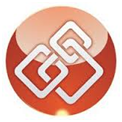 